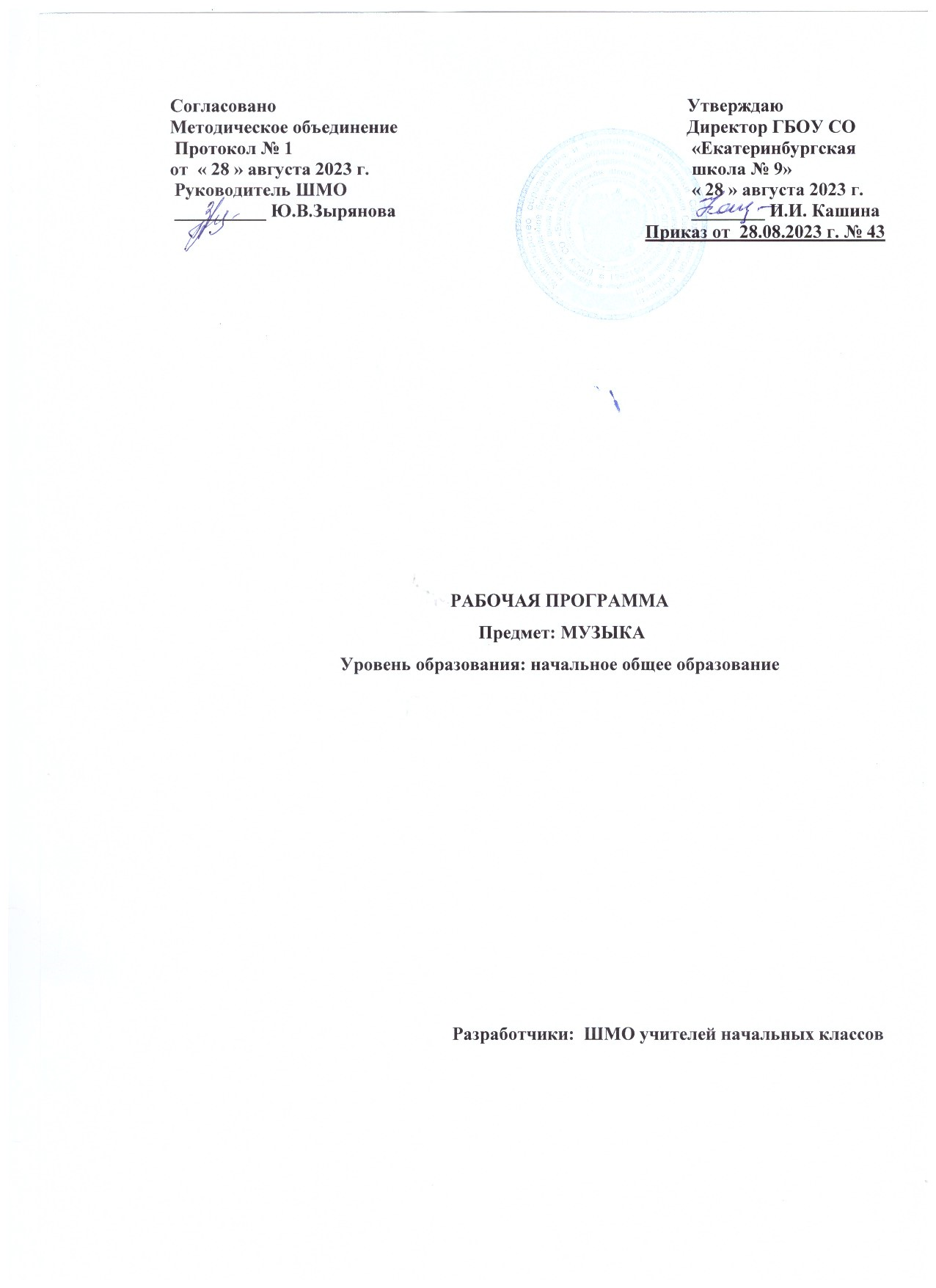 РАБОЧАЯ ПРОГРАММА МУЗЫКА1-4 КЛАССПояснительная запискаРабочая программа по предмету «Музыка» для 1-4 классов составлена на основе Федерального государственного образовательного стандарта начального общего образования обучающихся с ограниченными возможностями здоровья», от 19 декабря 2014 г. № 1598; федеральной адаптированной образовательной программы начального общего образования для обучающихся с ограниченными возможностями здоровья от 24 ноября 2022г. № 1023; федеральной рабочей программы для обучающихся с задержкой психического развития по учебному предмету «Музыка» (вариант 7.2); учебника «Музыка» Сергеевой Г.П., Критской Е.Д.,) (утвержден Министерством просвещения РФ приказ от 21 сентября 2022 г. N 858).Общая характеристика учебного предмета «Музыка»Музыка для становления личности обучающегося с задержкой психического развития (далее –ЗПР) это способ, форма и опыт самовыражения и естественного радостного мировосприятия.В течение периода начального общего музыкального образования закладываются основы будущей музыкальной культуры личности, формируются представления о многообразии проявлений музыкального искусства в жизни современного человека и общества. В содержании программы представлены различные пласты музыкального искусства: фольклор, классическая, современная музыка, в том числе наиболее достойные образцы массовой музыкальной культуры (джаз, эстрада, музыка кино и др.). При этом наиболее эффективной формой освоения музыкального искусства является практическое музицирование — пение, игра на доступных музыкальных инструментах, различные формы музыкального движения. В ходе активной музыкальной деятельности происходит постепенное освоение элементов музыкального языка, понимание основных жанровых особенностей, принципов и форм развития музыки. А также происходит формирование эстетических потребностей, проживание и осознание тех особых мыслей и чувств, состояний, отношений к жизни, самому себе, другим людям, которые несёт в себе музыка как «искусство интонируемого смысла» (Б. В. Асафьев). Отбор репертуара программы сочетает в себе такие качества, как доступность, высокий художественный уровень, соответствие системе базовых национальных ценностей. Одним из наиболее важных направлений музыкального воспитания является развитие эмоционального интеллекта обучающихся. Через опыт чувственного восприятия и художественного исполнения музыки формируется эмоциональная осознанность, рефлексивная установка личности в целом.Особая роль в организации музыкальных занятий младших школьников принадлежит игровым формам деятельности, которые содержат приёмы и методы, от традиционных фольклорных игр и театрализованных представлений к звуковым импровизациям, направленным на освоение жанровых особенностей, элементов музыкального языка, композиционных принципов.При составлении программы учитываются особенности младших школьников с ЗПР: неустойчивое внимание, повышенная отвлекаемость; замедленный прием и переработка информации; низкий уровень познавательной мотивации; недостаток развития моторики, малый объемом певческого диапазона, что обусловлено нарушением диафрагмального дыхания, недостаточное развитие речевого аппарата, как следствие плохая дикция, звукопроизношение.  Коррекционное значение предмета музыка:развитие и коррекция слухового восприятия;благоприятное воздействие на эмоциональную сферу и обогащение чувственного опыта обучающихся.обогащение общего кругозора, способствующего расширению словарного запаса, знаний и представлений об окружающем мире;   развитие логических операции, умения анализировать, наблюдать за явлениями, произвольно направлять и удерживать внимание;совершенствуется возможность саморегуляции во время прослушивания музыкальных произведений и исполнительской деятельности;развитие речевого аппаратаДеятельность обучающихся с ЗПР организуется с учетом их возможностей. Подбор музыкального материала для исполнения осуществляется на доступном для ребенка уровне. Новый материал предъявляется развернуто, используется визуализация, примеры, практические упражнения. Игровые формы деятельности на уроках присутствуют в виде традиционных фольклорных игр и театрализованных представлений, звуковых импровизаций, направленных на освоение жанровых особенностей, элементов музыкального языка, композиционных принциповЦели и задачи изучения учебного предмета «Музыка».Основная цель реализации программы — воспитание музыкальной культуры как части всей духовной культуры обучающихся с ЗПР.Реализация цели осуществляется по следующим направлениям:1) становление системы ценностей обучающихся в единстве эмоциональной и познавательной сферы;2) развитие потребности в общении с произведениями искусства, осознание значения музыкального искусства как универсального языка общения, художественного отражения многообразия жизни;3) формирование творческих способностей ребёнка, развитие внутренней мотивации к музицированию. Задачи:1. Формирование эмоционально-ценностной отзывчивости на прекрасное в жизни и в искусстве. 2. Формирование позитивного взгляда на окружающий мир, гармонизация взаимодействия с природой, обществом, самим собой через доступные формы музицирования.3. Формирование культуры осознанного восприятия музыкальных образов. Приобщение к общечеловеческим духовным ценностям через собственный внутренний опыт эмоционального переживания.4. Развитие эмоционального интеллекта в единстве с другими познавательными и регулятивными универсальными учебными действиями. Развитие ассоциативного мышления и продуктивного воображения.5. Овладение предметными умениями и навыками в различных видах практического музицирования. Введение ребёнка в искусство через разнообразие видов музыкальной деятельности, в том числе:а) слушание (воспитание грамотного слушателя);б) исполнение (пение, игра на доступных музыкальных инструментах);в) сочинение (элементы импровизации, композиции, аранжировки);г) музыкальное движение (пластическое интонирование, танец, двигательное моделирование и др.);д) исследовательские и творческие проекты. 6. Изучение закономерностей музыкального искусства: интонационная и жанровая природа музыки, основные выразительные средства, элементы музыкального языка.7. Воспитание уважения к цивилизационному наследию России; присвоение интонационно-образного строя отечественной музыкальной культуры. 8. Расширение кругозора, воспитание любознательности, интереса к музыкальной культуре других стран, культур, времён и народов. Место учебного предмета «Музыка» в учебном планеВ соответствии с Федеральным государственным образовательным стандартом начального общего образования учебный предмет «Музыка» входит в предметную область «Искусство», является обязательным для изучения и преподаётся в начальной школе с 1 (включая 1 дополнительный класс) по 4 класс  включительно. Программа составлена на основе модульного принципа построения учебного материала и допускает вариативный подход к очерёдности изучения модулей, принципам компоновки учебных тем, форм и методов освоения содержания. Содержание предмета «Музыка» структурно представлено восемью модулям (тематическими линиями), обеспечивающими преемственность с образовательной программой дошкольного и основного общего образования, непрерывность изучения предмета и образовательной области «Искусство» на протяжении всего курса школьного обучения:модуль № 1 «Музыкальная грамота»;модуль № 2 «Народная музыка России»;модуль № 3 «Музыка народов мира»;модуль № 4 «Духовная музыка»;модуль № 5 «Классическая музыка»;модуль № 6 «Современная музыкальная культура»;модуль № 7 «Музыка театра и кино»;модуль № 8 «Музыка в жизни человека».Учебная нагрузка 1 академический часа в неделю. Общее количество — не менее 168 часов (33 часа в 1и 1 дополнительном классах и по 34 часа в год во 2–4 классах).Изучение предмета «Музыка» предполагает активную социокультурную деятельность обучающихся, участие в музыкальных праздниках, конкурсах, концертах, театрализованных действиях, в том числе основанных на межпредметных связях с такими дисциплинами образовательной программы, как «Изобразительное искусство», «Литературное чтение», «Окружающий мир», «Основы религиозной культуры и светской этики», «Иностранный язык» и др.Формы организации музыкально-творческой деятельности обучающихсяУрок-сказка. Для такого урока необходимо разработать сюжетно - образную линию, которая может быть предложена учителем или создана совместно с детьми в процессе урока.Урок-прелюдия. Такой вид урока выполняет функцию настроя на восприятие, создание чувства ожидания.Урок-размышления.творческий портрет, этот вид урока концентрирует содержание на творчестве одного композитора, исполнителя. Такое конструирование содержания позволяет погрузиться в мир человека-творца, перенять его опыт из первых рук;творческая лаборатория, особенностью содержания этого вида являются способы практических действий, которые требуют неоднократного повторения одних и тех же приемов, операций, работу с одним и тем же музыкальным материалом. • интегрированный, специфика этого вида урока в рассмотрении содержания музыкального искусства во взаимодействии с другими школьными учебными дисциплинами. Задача этого вида урока -вывести музыку за пределы ее предметной сферы, поэтому и цель такого урока шире предметной.Виды музыкальной деятельности, используемые на уроке, весьма разнообразны и направлены на полноценное общение учащихся с высокохудожественной музыкой. В сферу исполнительской деятельности учащихся входит: хоровое, ансамблевое и сольное пение; пластическое интонирование и музыкально-ритмические движения; различного рода импровизации (ритмические, вокальные, пластические и т. д.), инсценирование (разыгрывание песен, сюжетов музыкальных пьес программного характера, фольклорных образцов музыкального искусства). Помимо исполнительской деятельности, творческое начало учащихся находит отражение в размышлениях о музыке (оригинальность и нетрадиционность высказываний, личностная оценка музыкальных произведений), в художественных импровизациях (сочинение стихов, рисунки на темы полюбившихся музыкальных произведений), самостоятельной индивидуальной и коллективной исследовательской (проектной) деятельности и др.Методические материалы для учителя:Музыка. Хрестоматия музыкального материала. 1 класс [Ноты]: пособие для учителя / сост. Е. Д. Критская. – М.: Просвещение, 2019. Музыка. Хрестоматия музыкального материала. 2 класс [Ноты]: пособие для учителя / сост. Е. Д. Критская. – М.: Просвещение, 2019. Музыка. Хрестоматия музыкального материала. 3 класс [Ноты]: пособие для учителя / сост. Е. Д. Критская. – М.: Просвещение, 2019. Музыка. Хрестоматия музыкального материала. 4 класс [Ноты]: пособие для учителя / сост. Е. Д. Критская. – М.: Просвещение, 2019. Музыка. Фонохрестоматия. 1 класс [Электронный ресурс] / сост. Е. Д. Критская, Г. П. Сергеева, Т.С. Шмагина. – М.: Просвещение, 2019. – 1 электрон. опт. диск (CD-ROM). Музыка. Фонохрестоматия. 2 класс [Электронный ресурс] / сост. Е. Д. Критская, Г. П. Сергеева, Т.С. Шмагина. – М.: Просвещение, 2019. – 1 электрон. опт. диск (CD-ROM). Музыка. Фонохрестоматия. 3 класс [Электронный ресурс] / сост. Е. Д. Критская, Г. П. Сергеева, Т.С. Шмагина. – М.: Просвещение, 2019. – 1 электрон. опт. диск (CD-ROM). Музыка. Фонохрестоматия. 4 класс [Электронный ресурс] / сост. Е. Д. Критская, Г. П. Сергеева, Т.С. Шмагина. – М.: Просвещение, 2019. – 1 электрон. опт. диск (CD-ROM). Музыка. 1-4 классы. Сборник рабочих программ. Предметная линия учебников Г.П. Сергеевой, Е.Д. Критской: пособие для учителей общеобразоват. организаций / [Г.П. Сергеева, Е.Д. Критская, И.Э. Кашекова]. – 4-е изд. – М.: Просвещение, 2019. – 126 с. Уроки музыки. Поурочные разработки. 1-2 классы / Г.П. Сергеева, Е.Д. Критская. - 3-е изд. - М.: Просвещение, 2019. - 230 г. Уроки музыки. Поурочные разработки. 3-4 классы / Г.П. Сергеева, Е.Д. Критская. - 3-е изд. - М.: Просвещение, 2019. - 331 г. 3. Цифровые образовательные ресурсы и ресурсы сети интернет:1. Единая коллекция - http://collection.cross-edu.ru/catalog/rubr/f544b3b7f1f4-5b76-f453-552f31d9b164 2. Российский общеобразовательный портал - http://music.edu.ru/ 3. Детские электронные книги и презентации - http://viki.rdf.ru/ 4. Единая коллекция Цифровых Образовательных Ресурсов. – Режим доступа: http://schoolcollection.edu.ru 5. Российская Электронная Школа Материально-техническое обеспечение образовательного процесса учебное оборудование:Интерактивная доска, компьютер,  синтезатор.  Содержание учебного предмета «Музыка»1 классМодуль № 1 «Музыкальная грамота»Весь мир звучит. Звуки музыкальные и шумовые. Свойства звука: высота, громкость, длительность, тембр. ЗвукорядНотный стан, скрипичный ключ. Ноты первой октавы. Интонация. Выразительные и изобразительные интонации.Модуль № 2 «Народная музыка России»Край, в котором ты живёшь. Музыкальные традиции малой Родины. Песни, обряды, музыкальные инструменты. Русский фольклор. Русские народные песни (трудовые, солдатские, хороводные и др.).Детский фольклор (игровые, заклички, потешки, считалки, прибаутки). Русские народные музыкальные инструменты. Народные музыкальные инструменты (балалайка, рожок, свирель, гусли, гармонь, ложки).Модуль №3 «Музыка народов мира»Музыка наших соседей. Фольклор и музыкальные традиции Белоруссии, Украины, Прибалтики (песни, танцы, обычаи, музыкальные инструменты).Модуль № 4 «Духовная музыка»Звучание храма Колокола. Колокольность в музыке русских композиторов. Песни верующих. Молитва, хорал, песнопение, духовный стих. Инструментальная музыка в церкви. Орган и его роль в богослужении. Творчество И. С. Баха.Модуль № 5 «Классическая музыка»Композиторы — детям. Детская музыка П. И. Чайковского, С. С. Прокофьева, Д. Б. Кабалевского и др. Понятие жанра.Песня, танец, марш. Оркестр. Оркестр — большой коллектив музыкантов. Дирижёр, партитура, репетиция. Жанр концерта — музыкальное соревнование солиста с оркестром. Музыкальные инструменты. Фортепиано. Рояль и пианино. История изобретения фортепиано, «секрет» названия инструмента (форте + пиано). «Предки» и «наследники» фортепиано (клавесин, синтезатор). Флейта Предки современной флейты. Легенда о нимфе Сиринкс. Музыка для флейты соло, флейты в сопровождении фортепиано, оркестра. Скрипка, виолончель. Певучесть тембров струнных смычковых инструментов. Композиторы, сочинявшие скрипичную музыку. Знаменитые исполнители, мастера, изготавливавшие инструменты.Модуль № 7 «Музыка театра и кино»Музыкальная сказка на сцене, на экране. Характеры персонажей, отражённые в музыке.Модуль № 8 «Музыка в жизни человека»Красота и вдохновение. Стремление человека к красоте. Особое состояние — вдохновение. Музыка — возможность вместе переживать вдохновение, наслаждаться красотой. Музыкальное единство людей — хор, хоровод. Музыкальные пейзажи. Образы природы в музыке. Настроение музыкальных пейзажей. Чувства человека, любующегося природой. Музыкальные Портреты. Музыка, передающая образ человека, его походку, движения, характер, манеру речи.Планируемые результатыЛичностные результатыГражданско-патриотического воспитания:осознание российской гражданской идентичности; проявление интереса к освоению музыкальных традиций своего края, музыкальной культуры народов России; уважение к достижениям отечественных мастеров культуры; стремление участвовать в творческой жизни своей школы, города, республики.Духовно-нравственного воспитания:понимание индивидуальности каждого человека; проявление сопереживания, уважения и доброжелательности; готовность придерживаться принципов взаимопомощи и творческого сотрудничества в процессе непосредственной музыкальной и учебной деятельности.Эстетического воспитания:восприимчивость к различным видам искусства, музыкальным традициям и творчеству своего и других народов; умение видеть прекрасное в жизни, наслаждаться красотой; стремление к самовыражению в разных видах искусства на доступном для обучающегося с ЗПР уровне.Ценности научного познания:  познавательные интересы, активность, инициативность, любознательность и самостоятельность в познании.Физического воспитания, формирования культуры здоровья и эмоционального благополучия:соблюдение правил здорового и безопасного (для себя и других людей) образа жизни в окружающей среде; бережное отношение к физиологическим системам организма, задействованным в музыкально-исполнительской деятельности (дыхание, артикуляция, музыкальный слух, голос); профилактика умственного и физического утомления с использованием возможностей музыкотерапии.Трудового воспитания:установка на посильное активное участие в практической деятельности; трудолюбие в учёбе, настойчивость в достижении поставленных целей; интерес к практическому изучению профессий в сфере культуры и искусства; уважение к труду и результатам трудовой деятельности.Экологического воспитания:бережное отношение к природе; неприятие действий, приносящих ей вред.Метапредметные результаты1. Овладение универсальными познавательными действиямиБазовые логические действия: сравнивать музыкальные звуки, звуковые сочетания, произведения, жанры с помощью учителя и на основе предложенного плана; устанавливать основания для сравнения, объединять элементы музыкального звучания по определённому признаку на доступном уровне;определять существенный признак для классификации, классифицировать предложенные объекты (музыкальные инструменты, элементы музыкального языка, произведения, исполнительские составы и др.);находить закономерности и противоречия в рассматриваемых явлениях музыкального искусства, сведениях и наблюдениях за звучащим музыкальным материалом на основе предложенного учителем алгоритма;устанавливать причинно-следственные связи (при необходимости с направляющей помощью) в ситуациях музыкального восприятия и исполнения, делать простейшие выводы.Базовые исследовательские действия:на основе предложенных учителем вопросов определять разрыв между реальным и желательным состоянием музыкальных явлений;с помощью учителя формулировать цель вокальных и слуховых упражнений.Работа с информацией:анализировать текстовую, видео-, графическую, звуковую, информацию в соответствии с учебной задачей.2. Овладение универсальными коммуникативными действиямиНевербальная коммуникация:воспринимать музыку как специфическую форму общения людей, стремиться понять эмоционально-образное содержание музыкального высказывания;выступать перед публикой в качестве исполнителя музыки (соло или в коллективе);передавать в собственном исполнении музыки художественное содержание, выражать настроение, чувства, личное отношение к исполняемому произведению на доступном для обучающегося с ЗПР уровне.Вербальная коммуникация:воспринимать и формулировать суждения, выражать эмоции в соответствии с целями и условиями общения в знакомой среде;проявлять уважительное отношение к собеседнику, соблюдать правила ведения диалога и дискуссии;признавать возможность существования разных точек зрения;выбирать и корректно использовать речевые средства при ответе в учебной дискуссии, аргументации своего мнения;использовать формулы речевого этикета во взаимодействии с соучениками и учителем;строить речевое высказывание в соответствии с поставленной задачей.Совместная деятельность (сотрудничество):стремиться к объединению усилий, эмоциональной эмпатии в ситуациях совместного восприятия, исполнения музыки;переключаться между различными формами коллективной, групповой и индивидуальной работы при решении конкретной проблемы, выбирать наиболее эффективные формы взаимодействия при решении поставленной задачи.3. Овладение универсальными регулятивными действиямиСамоорганизация:планировать действия по решению учебной задачи для получения результата (при необходимости с направляющей помощью);выстраивать последовательность выбранных действий, удерживать предложенный алгоритм.Самоконтроль:понимать смысл предъявляемых учебных задач и организовывать в соответствии с ними собственное поведение;понимать причины успеха/неудач учебной деятельности на основе совместного анализа;корректировать с помощью педагога свои учебные действия для преодоления ошибок.Овладение системой универсальных учебных регулятивных действий обеспечивает формирование смысловых установок личности (внутренняя позиция личности) и жизненных навыков личности (управления собой, самодисциплины, устойчивого поведения, эмоционального душевного равновесия и т. д.).Предметные результатыМодуль № 1 «Музыкальная грамота»:классифицировать звуки: шумовые и музыкальные, длинные, короткие, тихие, громкие, низкие, высокие;различать элементы музыкального языка (темп, тембр, регистр, динамика, ритм, мелодия, аккомпанемент и др.), уметь объяснить значение соответствующих терминов с опорой на карточки визуальной поддержки;различать изобразительные и выразительные интонации, находить признаки сходства и различия музыкальных и речевых интонаций;ориентироваться с направляющей помощью педагога в нотной записи в пределах певческого диапазона;исполнять различные ритмические рисунки в простых заученных музыкальных произведениях с направляющей помощью учителя;исполнять песни с простым мелодическим рисунком.Модуль № 2 «Народная музыка России»:иметь представления о принадлежности музыкальных интонаций, изученных произведений к родному фольклору, русской музыке, народной музыке различных регионов России;определять на слух и называть знакомые народные музыкальные инструменты с опорой на карточки визуальной поддержки;группировать народные музыкальные инструменты по принципу звукоизвлечения: духовые, ударные, струнные;определять принадлежность музыкальных произведений и их фрагментов к композиторскому или народному творчеству на знакомом музыкальном материале;создавать ритмический аккомпанемент на ударных инструментах при исполнении народной песни на заученном материале с направляющей помощью учителя;исполнять народные произведения различных жанров с сопровождением на доступном уровне;участвовать в коллективной игре (вокальной, инструментальной, танцевальной) на основе освоенных фольклорных жанров с направляющей помощью учителя.Модуль № 3 «Музыка народов мира»:различать на слух произведения народной и композиторской музыки других стран;определять на слух принадлежность народных музыкальных инструментов к группам духовых, струнных, ударно-шумовых инструментов;различать на слух и соотносить фольклорные элементы музыки разных народов мира в сочинениях профессиональных композиторов (из числа изученных культурно-национальных традиций и жанров) самостоятельно или с направляющей помощью учителя;различать и характеризовать по предложенному плану фольклорные жанры музыки (песенные, танцевальные), вычленять и называть типичные жанровые признаки.Модуль № 4 «Духовная музыка»:определять характер, настроение музыкальных произведений духовной музыки под руководством педагога;уметь рассказывать об особенностях исполнения, традициях звучания духовной музыки Русской православной церкви (вариативно: других конфессий согласно региональной религиозной традиции).Модуль № 5 «Классическая музыка»:различать на слух произведения классической музыки, называть автора и произведение, исполнительский состав на изученном материале и с опорой на визуализацию;различать и характеризовать простейшие жанры музыки (песня, танец, марш), вычленять и называть типичные жанровые признаки песни, танца и марша в сочинениях композиторов-классиков;воспринимать музыку в соответствии с её настроением, характером, осознавать эмоции и чувства, вызванные музыкальным звучанием, уметь на доступном уровне описать свои впечатления от музыкального восприятия;соотносить музыкальные произведения с произведениями живописи, литературы на основе сходства настроения, характера, комплекса выразительных средств.Модуль № 6 «Современная музыкальная культура»:иметь представление о разнообразии современной музыкальной культуры, стремиться к расширению музыкального кругозора;исполнять на доступном уровне современные музыкальные произведения, соблюдая певческую культуру звука.Модуль № 7 «Музыка театра и кино»:различать особенности музыкально-сценических жанров (опера)Модуль № 8 «Музыка в жизни человека»:воспринимать музыкальное искусство как отражение многообразия жизни, различать обобщённые жанровые сферы: напевность (лирика), танцевальность и маршевость (связь с движением), декламационность, эпос (связь со словом);осознавать собственные чувства и мысли, эстетические переживания, замечать прекрасное в окружающем мире и в человеке, стремиться к развитию и удовлетворению эстетических потребностей.Каждый модуль состоит из нескольких тематических блоков. Модульный принцип допускает перестановку блоков перераспределение количества учебных часов между блоками. Вариативная компоновка тематических блоков позволяет существенно расширить формы и виды деятельности за счёт внеурочных и внеклассных мероприятий — посещений театров, музеев, концертных залов; работы над исследовательскими и творческими проектами. В таком случае количество часов, отводимых на изучение данной темы, увеличивается за счёт внеурочной деятельности в рамках часов, предусмотренных эстетическим направлением плана внеурочной деятельности образовательной организации.Критерии и нормы планируемых результатов, обучающихся с ЗПРВ первом классе ведется безотметочное обучение в соответствии постановлением Главного государственного санитарного врача РФ от 28 сентября 2020 г. N 28 «Об утверждении санитарных правил СП 2.4.3648-20 «Санитарно-эпидемиологические требования к организациям воспитания и обучения, отдыха и оздоровления детей и молодежи»»»Не подлежит никакому оцениванию темп работы обучающегося, личностные качества школьников, своеобразие их психических процессов (особенности памяти, внимания, восприятия, темп деятельности и др.)В процессе обучения по предметам искусства оценивание построено на следующих основаниях:оценивание	 является постоянным процессом, естественным образом, интегрированным в образовательную практику;оценивание может быть только критериальным, и основными критериями оценивания выступают ожидаемые результаты, соответствующие учебным целям;критерии оценивания и алгоритм выставления отметки заранее известны и педагогам, и обучающимся и могут вырабатываться ими совместно;система оценивания	выстраивается таким образом, чтобы обучающиеся самостоятельно включались в контрольно-оценочную деятельность.В своей работе на уроках музыки мы используем качественную оценку и традиционную количественную.Качественной оценкой мы оцениваем эмоционально - ценностные отношения обучающихся к явлениям искусства и действительности. Такой оценке подвергаются: размышления о музыке, выражение собственной позиции относительно прослушанной музыки, свободное музицирование в классе, на школьных праздниках, определение собственного отношения к музыкальным явлениям действительности. Для оценочного суждения педагога большое значение имеет музыкальное самообразование обучающихся: знакомства с дополнительной литературой о музыке;знакомство с дополнительной литературой о музыке;слушание	музыки	в	свободное	от	уроков	время	(посещение	концертов, музыкальных спектаклей, прослушивание музыкальных радио- и телепередач и др.);выражение	своих	личных	музыкальных	впечатлений	в	форме	устных выступлений и высказываний на музыкальных уроках, в рецензиях.Таким образом, с учетом выше изложенного можно выделить следующие критерии качественной оценки:готовность ученика к сотрудничеству в процессе музыкальной деятельности;углубление эмоционально-нравственной и содержательной сферы, созданной в процессе музыкального урока;творческое усилие учащихся на уроке в процессе музыкальной деятельности.При оценивании успеваемости ориентирами являются конкретные требования к обучающимся, представленные в рабочей программе каждого класса, утверждённые на кафедре и гимназии, а также и примерные нормы оценки знаний и умений.При определении качества знаний учащихся по музыке объектами контроля и оценивания являются 4 вида учебной музыкальной деятельности:1.	Слушание музыки.2.	Освоение и систематизация знаний.3.	Вокально-хоровая работа.4.	Творческая деятельность.1.	Слушание музыки. На уроках проверяется и оценивается умение обучающихся слушать музыкальные произведения и давать словесную характеристику музыкальному образу, содержанию и средствам музыкальной выразительности, уметь сравнивать, обобщать, что является метапредметными навыками, знать музыкальную литературу.2.	Освоение и систематизация знаний. В музыке, как и в предметах естественно - научного направления, немало того, что поддается точному и однозначному определению и измерению. В данном виде деятельности проверяется и оценивается знание основных понятий, определений, умение пользоваться ими в процессе слушания и исполнение музыкальных произведений.3.	Вокально-хоровая работа. При выставлении оценки за вокально-хоровую деятельность обучающихся учитываются не только объективно определяемые параметры, такие как: чистота интонирования, владение вокально-хоровыми навыками, выразительность исполнения, но и индивидуальный процесс развития и успехи каждого отдельного ученика.Творческая деятельность. Оцениваются самостоятельность и основательность подхода, глубина погружения в тему, предложенную учителем или выбранную самостоятельно, изложение материала.Тематическое планирование1 класс (33 часа)Тематическое планирование общеобразовательной программы по музыке1 классСодержание учебного предмета «музыка» 1 дополнительный классМодуль № 1 «Музыкальная грамота»Ритм. Звуки длинные и короткие (восьмые и четвертные длительности), такт, тактовая черта. Ритмический рисунок. Паузы. Ритмические рисунки. Ритмическая партитура. Длительности: половинная, целая, четверть, восьмая, шестнадцатые. Высота звуков. Регистры. Ноты певческого диапазона. Расположение нот на клавиатуре. Знаки альтерации (диезы, бемоли, бекары).Модуль № 2 «Народная музыка России»Сказки, мифы и легенды. Народные сказители. Русские народные сказания, былины. Эпос народов России. Сказки и легенды о музыке и музыкантах.Модуль №3 «Музыка народов мира»Музыка наших соседей. Фольклор и музыкальные традиции Белоруссии, Украины, Прибалтики (песни, танцы, обычаи, музыкальные инструменты).Модуль № 4 «Духовная музыка»Звучание храма. Колокольные звоны (благовест, трезвон и др.). Звонарские приговорки. Колокольность в музыке русских композиторов. Песни верующих. Образы духовной музыки в творчестве композиторов-классиков. Инструментальная музыка в церкви. Орган и его роль в богослужении. Творчество И. С. Баха. Религиозные праздники. Праздничная служба, вокальная (в том числе хоровая) музыка религиозного содержания.Модуль № 5 «Классическая музыка»Композиторы — детям. Детская музыка П. И. Чайковского, С. С. Прокофьева, Д. Б. Кабалевского и др. Понятие жанра.Песня, танец, марш. Оркестр. Оркестр — большой коллектив музыкантов. Дирижёр, партитура, репетиция. Жанр концерта — музыкальное соревнование солиста с оркестром.  Скрипка, виолончель. Певучесть тембров струнных смычковых инструментов. Композиторы, сочинявшие скрипичную музыку. Знаменитые исполнители, мастера, изготавливавшие инструменты.Модуль № 7 «Музыка театра и кино»Музыкальная сказка на сцене, на экране. Тембр голоса. Соло. Хор, ансамбль.Модуль № 8 «Музыка в жизни человекаКакой же праздник без музыки? Музыка, создающая настроение праздника. Музыка в цирке, на уличном шествии, спортивном празднике. Танцы, игры и веселье. Музыка — игра звуками. Танец — искусство и радость движения. Примеры популярных танцев. Музыка на войне, музыка о войне. Военная тема в музыкальном искусстве. Военные песни, марши, интонации, ритмы, тембры (призывная кварта, пунктирный ритм, тембры малого барабана, трубы и т. д.).Планируемые результатыЛичностные результаты Гражданско-патриотического воспитания:осознание российской гражданской идентичности; проявление интереса к освоению музыкальных традиций своего края, музыкальной культуры народов России; уважение к достижениям отечественных мастеров культуры; стремление участвовать в творческой жизни своей школы, города, республики.Духовно-нравственного воспитания:понимание индивидуальности каждого человека; проявление сопереживания, уважения и доброжелательности; готовность придерживаться принципов взаимопомощи и творческого сотрудничества в процессе непосредственной музыкальной и учебной деятельности.Эстетического воспитания:восприимчивость к различным видам искусства, музыкальным традициям и творчеству своего и других народов; умение видеть прекрасное в жизни, наслаждаться красотой; стремление к самовыражению в разных видах искусства на доступном для обучающегося с ЗПР уровне.Ценности научного познания: познавательные интересы, активность, инициативность, любознательность и самостоятельность в познании.Физического воспитания, формирования культуры здоровья и эмоционального благополучия:соблюдение правил здорового и безопасного (для себя и других людей) образа жизни в окружающей среде; бережное отношение к физиологическим системам организма, задействованным в музыкально-исполнительской деятельности (дыхание, артикуляция, музыкальный слух, голос); профилактика умственного и физического утомления с использованием возможностей музыкотерапии.Трудового воспитания: установка на посильное активное участие в практической деятельности; трудолюбие в учёбе, настойчивость в достижении поставленных целей; интерес к практическому изучению профессий в сфере культуры и искусства; уважение к труду и результатам трудовой деятельности.Экологического воспитания:бережное отношение к природе; неприятие действий, приносящих ей вред.Метапредметные результаты1. Овладение универсальными познавательными действиямиБазовые логические действия:сравнивать музыкальные звуки, звуковые сочетания, произведения, жанры с помощью учителя и на основе предложенного плана; устанавливать основания для сравнения, объединять элементы музыкального звучания по определённому признаку на доступном уровне;определять существенный признак для классификации, классифицировать предложенные объекты (музыкальные инструменты, элементы музыкального языка, произведения, исполнительские составы и др.);находить закономерности и противоречия в рассматриваемых явлениях музыкального искусства, сведениях и наблюдениях за звучащим музыкальным материалом на основе предложенного учителем алгоритма;устанавливать причинно-следственные связи (при необходимости с направляющей помощью) в ситуациях музыкального восприятия и исполнения, делать простейшие выводы.Базовые исследовательские действия:на основе предложенных учителем вопросов определять разрыв между реальным и желательным состоянием музыкальных явлений;с помощью учителя формулировать цель вокальных и слуховых упражнений.Работа с информацией:анализировать текстовую, видео-, графическую, звуковую, информацию в соответствии с учебной задачей.2. Овладение универсальными коммуникативными действиямиНевербальная коммуникация:воспринимать музыку как специфическую форму общения людей, стремиться понять эмоционально-образное содержание музыкального высказывания;выступать перед публикой в качестве исполнителя музыки (соло или в коллективе);передавать в собственном исполнении музыки художественное содержание, выражать настроение, чувства, личное отношение к исполняемому произведению на доступном для обучающегося с ЗПР уровне. Вербальная коммуникация:воспринимать и формулировать суждения, выражать эмоции в соответствии с целями и условиями общения в знакомой среде;проявлять уважительное отношение к собеседнику, соблюдать правила ведения диалога и дискуссии;признавать возможность существования разных точек зрения;выбирать и корректно использовать речевые средства при ответе в учебной дискуссии, аргументации своего мнения;использовать формулы речевого этикета во взаимодействии с соучениками и учителем;строить речевое высказывание в соответствии с поставленной задачей.Совместная деятельность (сотрудничество):стремиться к объединению усилий, эмоциональной эмпатии в ситуациях совместного восприятия, исполнения музыки;переключаться между различными формами коллективной, групповой и индивидуальной работы при решении конкретной проблемы, выбирать наиболее эффективные формы взаимодействия при решении поставленной задачи.3. Овладение универсальными регулятивными действиямиСамоорганизация:планировать действия по решению учебной задачи для получения результата (при необходимости с направляющей помощью);выстраивать последовательность выбранных действий, удерживать предложенный алгоритм.Самоконтроль:понимать смысл предъявляемых учебных задач и организовывать в соответствии с ними собственное поведение;понимать причины успеха/неудач учебной деятельности на основе совместного анализа;корректировать с помощью педагога свои учебные действия для преодоления ошибок.Овладение системой универсальных учебных регулятивных действий обеспечивает формирование смысловых установок личности (внутренняя позиция личности) и жизненных навыков личности (управления собой, самодисциплины, устойчивого поведения, эмоционального душевного равновесия и т. д.).Предметные результаты Модуль № 1 «Музыкальная грамота»:классифицировать звуки: шумовые и музыкальные, длинные, короткие, тихие, громкие, низкие, высокие;различать элементы музыкального языка (темп, тембр, регистр, динамика, ритм, мелодия, аккомпанемент и др.), уметь объяснить значение соответствующих терминов с опорой на карточки визуальной поддержки;различать изобразительные и выразительные интонации, находить признаки сходства и различия музыкальных и речевых интонаций;ориентироваться с направляющей помощью педагога в нотной записи в пределах певческого диапазона;исполнять различные ритмические рисунки в простых заученных музыкальных произведениях с направляющей помощью учителя;исполнять песни с простым мелодическим рисунком.Модуль № 2 «Народная музыка России»:иметь представления о принадлежности музыкальных интонаций, изученных произведений к родному фольклору, русской музыке, народной музыке различных регионов России;определять на слух и называть знакомые народные музыкальные инструменты с опорой на карточки визуальной поддержки;группировать народные музыкальные инструменты по принципу звукоизвлечения: духовые, ударные, струнные;определять принадлежность музыкальных произведений и их фрагментов к композиторскому или народному творчеству на знакомом музыкальном материале;создавать ритмический аккомпанемент на ударных инструментах при исполнении народной песни на заученном материале с направляющей помощью учителя;исполнять народные произведения различных жанров с сопровождением на доступном уровне;участвовать в коллективной игре (вокальной, инструментальной, танцевальной) на основе освоенных фольклорных жанров с направляющей помощью учителя.Модуль № 3 «Музыка народов мира»:различать на слух произведения народной и композиторской музыки других стран;определять на слух принадлежность народных музыкальных инструментов к группам духовых, струнных, ударно-шумовых инструментов;различать на слух и соотносить фольклорные элементы музыки разных народов мира в сочинениях профессиональных композиторов (из числа изученных культурно-национальных традиций и жанров) самостоятельно или с направляющей помощью учителя;различать и характеризовать по предложенному плану фольклорные жанры музыки (песенные, танцевальные), вычленять и называть типичные жанровые признаки.Модуль № 4 «Духовная музыка»:определять характер, настроение музыкальных произведений духовной музыки под руководством педагога;уметь рассказывать об особенностях исполнения, традициях звучания духовной музыки Русской православной церкви (вариативно: других конфессий согласно региональной религиозной традиции).Модуль № 5 «Классическая музыка»:различать на слух произведения классической музыки, называть автора и произведение, исполнительский состав на изученном материале и с опорой на визуализацию;различать и характеризовать простейшие жанры музыки (песня, танец, марш), вычленять и называть типичные жанровые признаки песни, танца и марша в сочинениях композиторов-классиков;воспринимать музыку в соответствии с её настроением, характером, осознавать эмоции и чувства, вызванные музыкальным звучанием, уметь на доступном уровне описать свои впечатления от музыкального восприятия;соотносить музыкальные произведения с произведениями живописи, литературы на основе сходства настроения, характера, комплекса выразительных средств.Модуль № 6 «Современная музыкальная культура»:иметь представление о разнообразии современной музыкальной культуры, стремиться к расширению музыкального кругозора;исполнять на доступном уровне современные музыкальные произведения, соблюдая певческую культуру звука.Модуль № 7 «Музыка театра и кино»:различать особенности музыкально-сценических жанров (опера)  Модуль № 8 «Музыка в жизни человека»:воспринимать музыкальное искусство как отражение многообразия жизни, различать обобщённые жанровые сферы: напевность (лирика), танцевальность и маршевость (связь с движением), декламационность, эпос (связь со словом);осознавать собственные чувства и мысли, эстетические переживания, замечать прекрасное в окружающем мире и в человеке, стремиться к развитию и удовлетворению эстетических потребностей.Каждый модуль состоит из нескольких тематических блоков. Модульный принцип допускает перестановку блоков перераспределение количества учебных часов между блоками. Вариативная компоновка тематических блоков позволяет существенно расширить формы и виды деятельности за счёт внеурочных и внеклассных мероприятий — посещений театров, музеев, концертных залов; работы над исследовательскими и творческими проектами. В таком случае количество часов, отводимых на изучение данной темы, увеличивается за счёт внеурочной деятельности в рамках часов, предусмотренных эстетическим направлением плана внеурочной деятельности образовательной организации. Критерии и нормы планируемых результатов обучающихся с ЗПРВ первом классе ведется безотметочное обучение в соответствии постановлением Главного государственного санитарного врача РФ от 28 сентября 2020 г. N 28 «Об утверждении санитарных правил СП 2.4.3648-20 «Санитарно-эпидемиологические требования к организациям воспитания и обучения, отдыха и оздоровления детей и молодежи»»Не подлежит никакому оцениванию темп работы обучающегося, личностные качества школьников, своеобразие их психических процессов (особенности памяти, внимания, восприятия, темп деятельности и др.)В процессе обучения по предметам искусства оценивание построено на следующих основаниях:оценивание	 является постоянным процессом, естественным образом, интегрированным в образовательную практику;оценивание может быть только критериальным, и основными критериями оценивания выступают ожидаемые результаты, соответствующие учебным целям;критерии оценивания и алгоритм выставления отметки заранее известны и педагогам, и обучающимся и могут вырабатываться ими совместно;система оценивания	выстраивается таким образом, чтобы обучающиеся самостоятельно включались в контрольно-оценочную деятельность.В своей работе на уроках музыки мы используем качественную оценку и традиционную количественную.Качественной оценкой мы оцениваем эмоционально - ценностные отношения обучающихся к явлениям искусства и действительности. Такой оценке подвергаются: размышления о музыке, выражение собственной позиции относительно прослушанной музыки, свободное музицирование в классе, на школьных праздниках, определение собственного отношения к музыкальным явлениям действительности. Для оценочного суждения педагога большое значение имеет музыкальное самообразование обучающихся: знакомства с дополнительной литературой о музыке;знакомство с дополнительной литературой о музыке;слушание музыки в свободное от	уроков время (посещение	концертов, музыкальных спектаклей, прослушивание музыкальных радио- и телепередач и др.);выражение	своих	личных музыкальных впечатлений в форме устных выступлений и высказываний на музыкальных уроках, в рецензиях.Таким образом, с учетом выше изложенного можно выделить следующие критерии качественной оценки:готовность ученика к сотрудничеству в процессе музыкальной деятельности;углубление эмоционально-нравственной и содержательной сферы, созданной в процессе музыкального урока;творческое усилие учащихся на уроке в процессе музыкальной деятельности.При оценивании успеваемости ориентирами являются конкретные требования к обучающимся, представленные в рабочей программе каждого класса, утверждённые на кафедре и гимназии, а также и примерные нормы оценки знаний и умений.При определении качества знаний учащихся по музыке объектами контроля и оценивания являются 4 вида учебной музыкальной деятельности:1.	Слушание музыки.2.	Освоение и систематизация знаний.3.	Вокально-хоровая работа.4.	Творческая деятельность.1.	Слушание музыки. На уроках проверяется и оценивается умение обучающихся слушать музыкальные произведения и давать словесную характеристику музыкальному образу, содержанию и средствам музыкальной выразительности, уметь сравнивать, обобщать, что является метапредметными навыками, знать музыкальную литературу.2.	Освоение и систематизация знаний. В музыке, как и в предметах естественно - научного направления, немало того, что поддается точному и однозначному определению и измерению. В данном виде деятельности проверяется и оценивается знание основных понятий, определений, умение пользоваться ими в процессе слушания и исполнение музыкальных произведений.3.	Вокально-хоровая работа. При выставлении оценки за вокально-хоровую деятельность обучающихся учитываются не только объективно определяемые параметры, такие как: чистота интонирования, владение вокально-хоровыми навыками, выразительность исполнения, но и индивидуальный процесс развития и успехи каждого отдельного ученика.Творческая деятельность. Оцениваются самостоятельность и основательность подхода, глубина погружения в тему, предложенную учителем или выбранную самостоятельно, изложение материала.Тематическое планирование1 дополнительный класс (33 часа)Тематическое планирование общеобразовательной программы по музыке1 дополнительный классСодержание учебного предмета «музыка»2 классМодуль № 1 «Музыкальная грамота»Мелодия. Мотив, музыкальная фраза. Поступенное, плавное движение мелодии, скачки. Мелодический рисунок. Сопровождение. Аккомпанемент. Остинато. Вступление, заключение, проигрыш. Песня. Куплетная форма. Запев, припев. Лад. Понятие лада. Семиступенные лады мажор и минор. Тональность. Гамма. Тоника, тональность. Знаки при ключе. Мажорные и минорные тональности (до 2–3 знаков при ключе). Интервалы. Понятие музыкального интервала. Тон, полутон. Консонансы: терция, кварта, квинта, секста, октава. Диссонансы: секунда, септима. Вариации. Понятие музыкального интервала. Тон, полутон. Консонансы: терция, кварта, квинта, секста, октава. Диссонансы: секунда, септима. Музыкальный язык. Темп, тембр. Динамика (форте, пиано, крещендо, диминуэндо и др.). Штрихи (стаккато, легато, акцент и др.).Модуль № 2 «Народная музыка России»Русский фольклор. Русские народные песни (трудовые, солдатские, хороводные и др.).Детский фольклор (игровые, заклички, потешки, считалки, прибаутки). Русские народные музыкальные инструменты. Инструментальные наигрыши. Плясовые мелодии. Народные праздники. Обряды, игры, хороводы, праздничная символика — на примере одного или нескольких народных праздников. Фольклор в творчестве профессиональных музыкантов. Собиратели фольклора. Народные мелодии в обработке композиторов. Народные жанры, интонации как основа для композиторского творчества.Модуль №3 «Музыка народов мира»Кавказские мелодии и ритмы. Музыкальные традиции и праздники, Народные инструменты и жанры. Композиторы и музыканты-исполнители Грузии, Армении, Азербайджана. Близость музыкальной культуры этих стран с российскими республиками Северного Кавказа.Модуль № 4 «Духовная музыка»Звучание храма Колокола. Колокольность в музыке русских композиторов. Песни верующих. Образы духовной музыки в творчестве композиторов-классиков.Модуль № 5 «Классическая музыка»Композиторы — детям.  Детская музыка П. И. Чайковского, С. С. Прокофьева, Д. Б. Кабалевского и др. Понятие жанра.Песня, танец, марш.  Фортепиано.  Рояль и пианино. История изобретения фортепиано, «секрет» названия инструмента (форте + пиано). «Предки» и «наследники» фортепиано (клавесин, синтезатор). Музыкальные инструменты. Скрипка, альт, виолончель, контрабас. Композиторы, сочинявшие скрипичную музыку. Знаменитые исполнители, мастера, изготавливавшие инструменты. Программная музыка. Программное название, известный сюжет, литературный эпиграф. Симфоническая музыка. Симфонический оркестр. Тембры, группы инструментов. Симфония, симфоническая картина. Европейские композиторы-классики. Творчество выдающихся зарубежных композиторов. Русские композиторы-классики. Творчество выдающихся отечественных композиторов. Мастерство исполнителя. Творчество выдающихся исполнителей — певцов, инструменталистов, дирижёров. Консерватория, филармония, конкурс имени П. И. Чайковского.Модуль № 7 «Музыка театра и кино»Театр оперы и балета. Особенности музыкальных спектаклей. Балет. Опера. Солисты, хор, оркестр, дирижёр в музыкальном спектакле. Опера. Главные герои и номера оперного спектакля. Ария, хор, сцена, увертюра — оркестровое вступление. Отдельные номера из опер русских и зарубежных композиторов.Модуль № 8 «Музыка в жизни человека»Главный музыкальный символ. Главный музыкальный символ нашей страны. Традиции исполнения Гимна России. Другие гимны. Музыкальные пейзажи.  Музыка — выражение глубоких чувств, тонких оттенков настроения, которые трудно передать словами. Музыкальные портреты. «Портреты», выраженные в музыкальных интонациях. Искусство времени. Музыка — временно́е искусство. Погружение в поток музыкального звучания. Музыкальные образы движения, изменения и развития.Планируемые результатыЛичностные результаты Гражданско-патриотического воспитания:осознание российской гражданской идентичности; проявление интереса к освоению музыкальных традиций своего края, музыкальной культуры народов России; уважение к достижениям отечественных мастеров культуры; стремление участвовать в творческой жизни своей школы, города, республики.Духовно-нравственного воспитания:понимание индивидуальности каждого человека; проявление сопереживания, уважения и доброжелательности; готовность придерживаться принципов взаимопомощи и творческого сотрудничества в процессе непосредственной музыкальной и учебной деятельности.Эстетического воспитания:восприимчивость к различным видам искусства, музыкальным традициям и творчеству своего и других народов; умение видеть прекрасное в жизни, наслаждаться красотой; стремление к самовыражению в разных видах искусства на доступном для обучающегося с ЗПР уровне.Ценности научного познания:  познавательные интересы, активность, инициативность, любознательность и самостоятельность в познании.Физического воспитания, формирования культуры здоровья и эмоционального благополучия:соблюдение правил здорового и безопасного (для себя и других людей) образа жизни в окружающей среде; бережное отношение к физиологическим системам организма, задействованным в музыкально-исполнительской деятельности (дыхание, артикуляция, музыкальный слух, голос); профилактика умственного и физического утомления с использованием возможностей музыкотерапии.Трудового воспитания: установка на посильное активное участие в практической деятельности; трудолюбие в учёбе, настойчивость в достижении поставленных целей; интерес к практическому изучению профессий в сфере культуры и искусства; уважение к труду и результатам трудовой деятельности.Экологического воспитания:бережное отношение к природе; неприятие действий, приносящих ей вред.Метапредметные результаты1. Овладение универсальными познавательными действиямиБазовые логические действия:сравнивать музыкальные звуки, звуковые сочетания, произведения, жанры с помощью учителя и на основе предложенного плана; устанавливать основания для сравнения, объединять элементы музыкального звучания по определённому признаку на доступном уровне;определять существенный признак для классификации, классифицировать предложенные объекты (музыкальные инструменты, элементы музыкального языка, произведения, исполнительские составы и др.);находить закономерности и противоречия в рассматриваемых явлениях музыкального искусства, сведениях и наблюдениях за звучащим музыкальным материалом на основе предложенного учителем алгоритма;устанавливать причинно-следственные связи (при необходимости с направляющей помощью) в ситуациях музыкального восприятия и исполнения, делать простейшие выводы.Базовые исследовательские действия:на основе предложенных учителем вопросов определять разрыв между реальным и желательным состоянием музыкальных явлений;с помощью учителя формулировать цель вокальных и слуховых упражнений.Работа с информацией:анализировать текстовую, видео-, графическую, звуковую, информацию в соответствии с учебной задачей.2. Овладение универсальными коммуникативными действиямиНевербальная коммуникация:воспринимать музыку как специфическую форму общения людей, стремиться понять эмоционально-образное содержание музыкального высказывания;выступать перед публикой в качестве исполнителя музыки (соло или в коллективе);передавать в собственном исполнении музыки художественное содержание, выражать настроение, чувства, личное отношение к исполняемому произведению на доступном для обучающегося с ЗПР уровне;Вербальная коммуникация:воспринимать и формулировать суждения, выражать эмоции в соответствии с целями и условиями общения в знакомой среде;проявлять уважительное отношение к собеседнику, соблюдать правила ведения диалога и дискуссии;признавать возможность существования разных точек зрения;выбирать и корректно использовать речевые средства при ответе в учебной дискуссии, аргументации своего мнения;использовать формулы речевого этикета во взаимодействии с соучениками и учителем;строить речевое высказывание в соответствии с поставленной задачей;Совместная деятельность (сотрудничество):стремиться к объединению усилий, эмоциональной эмпатии в ситуациях совместного восприятия, исполнения музыки;переключаться между различными формами коллективной, групповой и индивидуальной работы при решении конкретной проблемы, выбирать наиболее эффективные формы взаимодействия при решении поставленной задачи.3. Овладение универсальными регулятивными действиямиСамоорганизация:планировать действия по решению учебной задачи для получения результата (при необходимости с направляющей помощью);выстраивать последовательность выбранных действий, удерживать предложенный алгоритм.Самоконтроль:понимать смысл предъявляемых учебных задач и организовывать в соответствии с ними собственное поведение;понимать причины успеха/неудач учебной деятельности на основе совместного анализа;корректировать с помощью педагога свои учебные действия для преодоления ошибок.Овладение системой универсальных учебных регулятивных действий обеспечивает формирование смысловых установок личности (внутренняя позиция личности) и жизненных навыков личности (управления собой, самодисциплины, устойчивого поведения, эмоционального душевного равновесия и т. д.).Предметные результаты Модуль № 1 «Музыкальная грамота»:классифицировать звуки: шумовые и музыкальные, длинные, короткие, тихие, громкие, низкие, высокие;различать элементы музыкального языка (темп, тембр, регистр, динамика, ритм, мелодия, аккомпанемент и др.), уметь объяснить значение соответствующих терминов с опорой на карточки визуальной поддержки;различать изобразительные и выразительные интонации, находить признаки сходства и различия музыкальных и речевых интонаций;ориентироваться с направляющей помощью педагога в нотной записи в пределах певческого диапазона;исполнять различные ритмические рисунки в простых заученных музыкальных произведениях с направляющей помощью учителя;исполнять песни с простым мелодическим рисунком.Модуль № 2 «Народная музыка России»:иметь представления о принадлежности музыкальных интонаций, изученных произведений к родному фольклору, русской музыке, народной музыке различных регионов России;определять на слух и называть знакомые народные музыкальные инструменты с опорой на карточки визуальной поддержки;группировать народные музыкальные инструменты по принципу звукоизвлечения: духовые, ударные, струнные;определять принадлежность музыкальных произведений и их фрагментов к композиторскому или народному творчеству на знакомом музыкальном материале;создавать ритмический аккомпанемент на ударных инструментах при исполнении народной песни на заученном материале с направляющей помощью учителя;исполнять народные произведения различных жанров с сопровождением на доступном уровне;участвовать в коллективной игре (вокальной, инструментальной, танцевальной) на основе освоенных фольклорных жанров с направляющей помощью учителя.Модуль № 3 «Музыка народов мира»:различать на слух произведения народной и композиторской музыки других стран;определять на слух принадлежность народных музыкальных инструментов к группам духовых, струнных, ударно-шумовых инструментов;различать на слух и соотносить фольклорные элементы музыки разных народов мира в сочинениях профессиональных композиторов (из числа изученных культурно-национальных традиций и жанров) самостоятельно или с направляющей помощью учителя;различать и характеризовать по предложенному плану фольклорные жанры музыки (песенные, танцевальные), вычленять и называть типичные жанровые признаки.Модуль № 4 «Духовная музыка»:определять характер, настроение музыкальных произведений духовной музыки под руководством педагога;уметь рассказывать об особенностях исполнения, традициях звучания духовной музыки Русской православной церкви (вариативно: других конфессий согласно региональной религиозной традиции).Модуль № 5 «Классическая музыка»:различать на слух произведения классической музыки, называть автора и произведение, исполнительский состав на изученном материале и с опорой на визуализацию;различать и характеризовать простейшие жанры музыки (песня, танец, марш), вычленять и называть типичные жанровые признаки песни, танца и марша в сочинениях композиторов-классиков;воспринимать музыку в соответствии с её настроением, характером, осознавать эмоции и чувства, вызванные музыкальным звучанием, уметь на доступном уровне описать свои впечатления от музыкального восприятия;соотносить музыкальные произведения с произведениями живописи, литературы на основе сходства настроения, характера, комплекса выразительных средств.Модуль № 6 «Современная музыкальная культура»:иметь представление о разнообразии современной музыкальной культуры, стремиться к расширению музыкального кругозора;исполнять на доступном уровне современные музыкальные произведения, соблюдая певческую культуру звука.Модуль № 7 «Музыка театра и кино»:различать особенности музыкально-сценических жанров (опера)  Модуль № 8 «Музыка в жизни человека»:воспринимать музыкальное искусство как отражение многообразия жизни, различать обобщённые жанровые сферы: напевность (лирика), танцевальность и маршевость (связь с движением), декламационность, эпос (связь со словом);осознавать собственные чувства и мысли, эстетические переживания, замечать прекрасное в окружающем мире и в человеке, стремиться к развитию и удовлетворению эстетических потребностей.Каждый модуль состоит из нескольких тематических блоков. Модульный принцип допускает перестановку блоков перераспределение количества учебных часов между блоками. Вариативная компоновка тематических блоков позволяет существенно расширить формы и виды деятельности за счёт внеурочных и внеклассных мероприятий — посещений театров, музеев, концертных залов; работы над исследовательскими и творческими проектами. В таком случае количество часов, отводимых на изучение данной темы, увеличивается за счёт внеурочной деятельности в рамках часов, предусмотренных эстетическим направлением плана внеурочной деятельности образовательной организации. Критерии оценки текущего и итогового контроля по предмету «Музыка» обучающихся с ЗПР 2 классаСлушание музыки2.Освоение  и систематизация знаний о музыке3.Исполнение вокального репертуараТематическое планирование2 класс (34 часа)Тематическое планирование2 классСодержание учебного предмета «Музыка»3 классМодуль № 1 «Музыкальная грамота»Размер. Равномерная пульсация. Сильные и слабые доли. Размеры 2/4, 3/4, 4/4. Ритмические рисунки в размере 6/8. Размер 6/8. Нота с точкой. Шестнадцатые. Пунктирный ритм. Пентатоника. Пентатоника — пятиступенный лад, распространённый у многих народов. Ноты в разных октавах. Ноты второй и малой октавы. Басовый ключ.Модуль № 2 «Народная музыка России»Жанры музыкального фольклора. Фольклорные жанры, общие для всех народов: лирические, трудовые, колыбельные песни, танцы и пляски. Традиционные музыкальные инструменты. Первые артисты, народный театр. Скоморохи. Ярмарочный балаган. Вертеп.Модуль №3 «Музыка народов мира»Музыка народов Европы. Танцевальный и песенный фольклор европейских народов. Канон. Странствующие музыканты. Карнавал. Музыка Испании и Латинской Америки. Фламенко. Искусство игры на гитаре, кастаньеты, латиноамериканские ударные инструменты. Танцевальные жанры. Профессиональные композиторы и исполнители. Музыка США. Смешение традиций и культур в музыке Северной Америки. Африканские ритмы, трудовые песни негров. Спиричуэлс. Джаз. Творчество Дж. Гершвина.Модуль № 4 «Духовная музыка»Искусство Русской православной церкви. Музыка в православном храме. Традиции исполнения, жанры (тропарь, стихира, величание и др.). Музыка и живопись, посвящённые святым. Образы Христа, Богородицы.Модуль № 5 «Классическая музыка»Композитор — исполнитель — слушатель. Кого называют композитором, исполнителем? Нужно ли учиться слушать музыку? Что значит «уметь слушать музыку»? Концерт, концертный зал. Правила поведения в концертном зале. Человеческий голос — самый совершенный инструмент. Вокальная музыка. Бережное отношение к своему голосу. Известные певцы. Жанры вокальной музыки: песни, вокализы, романсы, арии из опер. Кантата. Песня, романс, вокализ, кант. Инструментальная музыка. Жанры камерной инструментальной музыки: этюд, пьеса. Альбом. Цикл. Сюита. Соната. Квартет.Модуль № 6 «Современная музыкальная культура»Джаз. Особенности джаза: импровизационность, ритм (синкопы, триоли, свинг). Музыкальные инструменты джаза, особые приёмы игры на них. Творчество джазовых музыкантов.Модуль № 7 «Музыка театра и кино»Балет. Хореография — искусство танца. Сольные номера и массовые сцены балетного спектакля. Фрагменты, отдельные номера из балетов отечественных композиторов. Сюжет музыкального спектакля.  Либретто. Развитие музыки в соответствии с сюжетом. Оперетта, мюзикл. История возникновения и особенности жанра. Отдельные номера из оперетт И. Штрауса, И. Кальмана, мюзиклов Р. Роджерса, Ф. Лоу и др. Патриотическая и народная тема в театре и кино. Патриотическая и народная тема в театре и кино. История создания, значение музыкально-сценических и экранных произведений, посвящённых нашему народу, его истории, теме служения Отечеству. Фрагменты, отдельные номера из опер, балетов, музыки к фильмам.Модуль № 8 «Музыка в жизни человека» Музыкальные пейзажи. Музыка — выражение глубоких чувств, тонких оттенков настроения, которые трудно передать словами. Музыкальные портреты. «Портреты», выраженные в музыкальных интонациях. Музыка на войне, музыка о войне. Военная тема в музыкальном искусстве. Военные песни, марши, интонации, ритмы, тембры (призывная кварта, пунктирный ритм, тембры малого барабана, трубы и т. д.).Планируемые результатыЛичностные результаты Гражданско-патриотического воспитания:осознание российской гражданской идентичности; проявление интереса к освоению музыкальных традиций своего края, музыкальной культуры народов России; уважение к достижениям отечественных мастеров культуры; стремление участвовать в творческой жизни своей школы, города, республики.Духовно-нравственного воспитания:понимание индивидуальности каждого человека; проявление сопереживания, уважения и доброжелательности; готовность придерживаться принципов взаимопомощи и творческого сотрудничества в процессе непосредственной музыкальной и учебной деятельности.Эстетического воспитания:восприимчивость к различным видам искусства, музыкальным традициям и творчеству своего и других народов; умение видеть прекрасное в жизни, наслаждаться красотой; стремление к самовыражению в разных видах искусства на доступном для обучающегося с ЗПР уровне.Ценности научного познания:  познавательные интересы, активность, инициативность, любознательность и самостоятельность в познании.Физического воспитания, формирования культуры здоровья и эмоционального благополучия:соблюдение правил здорового и безопасного (для себя и других людей) образа жизни в окружающей среде; бережное отношение к физиологическим системам организма, задействованным в музыкально-исполнительской деятельности (дыхание, артикуляция, музыкальный слух, голос); профилактика умственного и физического утомления с использованием возможностей музыкотерапии.Трудового воспитания: установка на посильное активное участие в практической деятельности; трудолюбие в учёбе, настойчивость в достижении поставленных целей; интерес к практическому изучению профессий в сфере культуры и искусства; уважение к труду и результатам трудовой деятельности.Экологического воспитания:бережное отношение к природе; неприятие действий, приносящих ей вред.Метапредметные результаты 1. Овладение универсальными познавательными действиямиБазовые логические действия:сравнивать музыкальные звуки, звуковые сочетания, произведения, жанры с помощью учителя и на основе предложенного плана; устанавливать основания для сравнения, объединять элементы музыкального звучания по определённому признаку на доступном уровне;определять существенный признак для классификации, классифицировать предложенные объекты (музыкальные инструменты, элементы музыкального языка, произведения, исполнительские составы и др.);находить закономерности и противоречия в рассматриваемых явлениях музыкального искусства, сведениях и наблюдениях за звучащим музыкальным материалом на основе предложенного учителем алгоритма.устанавливать причинно-следственные связи (при необходимости с направляющей помощью) в ситуациях музыкального восприятия и исполнения, делать простейшие выводы.Базовые исследовательские действия:на основе предложенных учителем вопросов определять разрыв между реальным и желательным состоянием музыкальных явлений;с помощью учителя формулировать цель вокальных и слуховых упражнений. Работа с информацией:анализировать текстовую, видео-, графическую, звуковую, информацию в соответствии с учебной задачей.2. Овладение универсальными коммуникативными действиямиНевербальная коммуникация:воспринимать музыку как специфическую форму общения людей, стремиться понять эмоционально-образное содержание музыкального высказывания;выступать перед публикой в качестве исполнителя музыки (соло или в коллективе);передавать в собственном исполнении музыки художественное содержание, выражать настроение, чувства, личное отношение к исполняемому произведению на доступном для обучающегося с ЗПР уровне. Вербальная коммуникация:воспринимать и формулировать суждения, выражать эмоции в соответствии с целями и условиями общения в знакомой среде;проявлять уважительное отношение к собеседнику, соблюдать правила ведения диалога и дискуссии;признавать возможность существования разных точек зрения;выбирать и корректно использовать речевые средства при ответе в учебной дискуссии, аргументации своего мнения;использовать формулы речевого этикета во взаимодействии с соучениками и учителем;строить речевое высказывание в соответствии с поставленной задачей.Совместная деятельность (сотрудничество):стремиться к объединению усилий, эмоциональной эмпатии в ситуациях совместного восприятия, исполнения музыки;переключаться между различными формами коллективной, групповой и индивидуальной работы при решении конкретной проблемы, выбирать наиболее эффективные формы взаимодействия при решении поставленной задачи.3. Овладение универсальными регулятивными действиямиСамоорганизация:планировать действия по решению учебной задачи для получения результата (при необходимости с направляющей помощью);выстраивать последовательность выбранных действий, удерживать предложенный алгоритм.Самоконтроль:понимать смысл предъявляемых учебных задач и организовывать в соответствии с ними собственное поведение;понимать причины успеха/неудач учебной деятельности на основе совместного анализа;корректировать с помощью педагога свои учебные действия для преодоления ошибок.	Овладение системой универсальных учебных регулятивных действий обеспечивает формирование смысловых установок личности (внутренняя позиция личности) и жизненных навыков личности (управления собой, самодисциплины, устойчивого поведения, эмоционального душевного равновесия и т. д.).Предметные результаты Модуль № 1 «Музыкальная грамота»:классифицировать звуки: шумовые и музыкальные, длинные, короткие, тихие, громкие, низкие, высокие;различать элементы музыкального языка (темп, тембр, регистр, динамика, ритм, мелодия, аккомпанемент и др.), уметь объяснить значение соответствующих терминов с опорой на карточки визуальной поддержки;различать изобразительные и выразительные интонации, находить признаки сходства и различия музыкальных и речевых интонаций;ориентироваться с направляющей помощью педагога в нотной записи в пределах певческого диапазона;исполнять различные ритмические рисунки в простых заученных музыкальных произведениях с направляющей помощью учителя;исполнять песни с простым мелодическим рисунком.Модуль № 2 «Народная музыка России»:иметь представления о принадлежности музыкальных интонаций, изученных произведений к родному фольклору, русской музыке, народной музыке различных регионов России;определять на слух и называть знакомые народные музыкальные инструменты с опорой на карточки визуальной поддержки;группировать народные музыкальные инструменты по принципу звукоизвлечения: духовые, ударные, струнные;определять принадлежность музыкальных произведений и их фрагментов к композиторскому или народному творчеству на знакомом музыкальном материале;создавать ритмический аккомпанемент на ударных инструментах при исполнении народной песни на заученном материале с направляющей помощью учителя;исполнять народные произведения различных жанров с сопровождением на доступном уровне;участвовать в коллективной игре (вокальной, инструментальной, танцевальной) на основе освоенных фольклорных жанров с направляющей помощью учителя.Модуль № 3 «Музыка народов мира»:различать на слух произведения народной и композиторской музыки других стран;определять на слух принадлежность народных музыкальных инструментов к группам духовых, струнных, ударно-шумовых инструментов;различать на слух и соотносить фольклорные элементы музыки разных народов мира в сочинениях профессиональных композиторов (из числа изученных культурно-национальных традиций и жанров) самостоятельно или с направляющей помощью учителя;различать и характеризовать по предложенному плану фольклорные жанры музыки (песенные, танцевальные), вычленять и называть типичные жанровые признаки.Модуль № 4 «Духовная музыка»:определять характер, настроение музыкальных произведений духовной музыки под руководством педагога;уметь рассказывать об особенностях исполнения, традициях звучания духовной музыки Русской православной церкви (вариативно: других конфессий согласно региональной религиозной традиции).Модуль № 5 «Классическая музыка»:различать на слух произведения классической музыки, называть автора и произведение, исполнительский состав на изученном материале и с опорой на визуализацию;различать и характеризовать простейшие жанры музыки (песня, танец, марш), вычленять и называть типичные жанровые признаки песни, танца и марша в сочинениях композиторов-классиков;воспринимать музыку в соответствии с её настроением, характером, осознавать эмоции и чувства, вызванные музыкальным звучанием, уметь на доступном уровне описать свои впечатления от музыкального восприятия;соотносить музыкальные произведения с произведениями живописи, литературы на основе сходства настроения, характера, комплекса выразительных средств.Модуль № 6 «Современная музыкальная культура»:иметь представление о разнообразии современной музыкальной культуры, стремиться к расширению музыкального кругозора;исполнять на доступном уровне современные музыкальные произведения, соблюдая певческую культуру звука.Модуль № 7 «Музыка театра и кино»:различать особенности музыкально-сценических жанров (опера)  Модуль № 8 «Музыка в жизни человека»:воспринимать музыкальное искусство как отражение многообразия жизни, различать обобщённые жанровые сферы: напевность (лирика), танцевальность и маршевость (связь с движением), декламационность, эпос (связь со словом);осознавать собственные чувства и мысли, эстетические переживания, замечать прекрасное в окружающем мире и в человеке, стремиться к развитию и удовлетворению эстетических потребностей.	Каждый модуль состоит из нескольких тематических блоков. Модульный принцип допускает перестановку блоков перераспределение количества учебных часов между блоками. Вариативная компоновка тематических блоков позволяет существенно расширить формы и виды деятельности за счёт внеурочных и внеклассных мероприятий — посещений театров, музеев, концертных залов; работы над исследовательскими и творческими проектами. В таком случае количество часов, отводимых на изучение данной темы, увеличивается за счёт внеурочной деятельности в рамках часов, предусмотренных эстетическим направлением плана внеурочной деятельности образовательной организации. Критерии оценки текущего и итогового контроля по предмету «Музыка» обучающихся с ЗПР 3 класс(с учетом видов деятельности и программных требований)Слушание музыки2.Освоение  и систематизация знаний о музыке3.Исполнение вокального репертуараКаждый модуль состоит из нескольких тематических блоков. Модульный принцип допускает перестановку блоков перераспределение количества учебных часов между блоками. Вариативная компоновка тематических блоков позволяет существенно расширить формы и виды деятельности за счёт внеурочных и внеклассных мероприятий — посещений театров, музеев, концертных залов; работы над исследовательскими и творческими проектами. В таком случае количество часов, отводимых на изучение данной темы, увеличивается за счёт внеурочной деятельности в рамках часов, предусмотренных эстетическим направлением плана внеурочной деятельности образовательной организации. Тематическое планирование3 класс (34 часа)Тематическое планирование общеобразовательной программы по музыке3  классСодержание учебного предмета « Музыка»классМодуль № 1 «музыкальная грамота»Музыкальная форма. Контраст и повтор как принципы строения музыкального произведения. Двухчастная, трёхчастная и трёхчастная репризная форма. Рондо: рефрен и эпизоды. Гармония. Аккорд. Трезвучие мажорное и минорное. Понятие фактуры. Фактуры аккомпанемента: бас-аккорд, аккордовая, арпеджио. Дополнительные обозначения в нотах. Реприза, фермата, вольта, украшения (трели, форшлаги).Модуль № 2 «Народная музыка России»Фольклор народов России. Музыкальные традиции, особенности народной музыки республик Российской Федерации. Жанры, интонации, Музыкальные инструменты, музыканты-исполнители.Модуль №3 «Музыка народов мира»Музыка Японии и Китая. Древние истоки музыкальной культуры стран Юго-Восточной Азии. Императорские церемонии, музыкальные инструменты. Пентатоника. Музыка Средней Азии. Музыкальные традиции и праздники, народные инструменты и современные исполнители Казахстана, Киргизии, и других стран региона. Певец своего народа. Интонации народной музыки в творчестве зарубежных композиторов — ярких представителей национального музыкального стиля своей страны. Диалог культур. Культурные связи между музыкантами разных стран. Образы, интонации фольклора других народов и стран в музыке отечественных и зарубежных композиторов (в том числе образы других культур в музыке русских композиторов и русские музыкальные цитаты в творчестве зарубежных композиторов).Модуль № 4 «Духовная музыка»Религиозные праздники. Праздничная служба, вокальная (в том числе хоровая) музыка религиозного содержания.Модуль № 5 «Классическая музыка»Симфоническая музыка. Симфонический оркестр. Тембры, группы инструментов. Симфония, симфоническая картина. Русские композиторы-классики. Творчество выдающихся отечественных композиторов. Европейские композиторы-классики. Творчество выдающихся зарубежных композиторов. Мастерство исполнителя. Творчество выдающихся исполнителей — певцов, инструменталистов, дирижёров. Консерватория, филармония, Конкурс имени П. И. Чайковского.Модуль № 6 «Современная музыкальная культура»Современные обработки классической музыки. Понятие обработки, творчество современных композиторов и исполнителей, обрабатывающих классическую музыку. Проблемная ситуация: зачем музыканты делают обработки классики? Исполнители современной музыки. Творчество одного или нескольких исполнителей современной музыки, популярных у молодёжи. Электронные музыкальные инструменты. Современные «двойники» классических музыкальных инструментов: синтезатор, электронная скрипка, гитара, барабаны и т. д. Виртуальные музыкальные инструменты в компьютерных программах.Модуль № 7 «Музыка театра и кино»Кто создаёт музыкальный спектакль? Профессии музыкального театра: дирижёр, режиссёр, оперные певцы, балерины и танцовщики, художники и т.д. Сюжет музыкального спектакля. Действия и сцены в опере и балете. Контрастные образы, лейтмотивы.Модуль № 8 «Музыка в жизни человека» Музыкальные пейзажи. Музыка — выражение глубоких чувств, тонких оттенков настроения, которые трудно передать словами. Танцы, игры и веселье. Примеры популярных танцев. Музыка на войне, музыка о войне. Военная тема в музыкальном искусстве. Военные песни, марши, интонации, ритмы, тембры (призывная кварта, пунктирный ритм, тембры малого барабана, трубы и т. д.).Планируемые результатыЛичностные результаты Гражданско-патриотического воспитания:осознание российской гражданской идентичности; проявление интереса к освоению музыкальных традиций своего края, музыкальной культуры народов России; уважение к достижениям отечественных мастеров культуры; стремление участвовать в творческой жизни своей школы, города, республики.Духовно-нравственного воспитания:понимание индивидуальности каждого человека; проявление сопереживания, уважения и доброжелательности; готовность придерживаться принципов взаимопомощи и творческого сотрудничества в процессе непосредственной музыкальной и учебной деятельности.Эстетического воспитания:восприимчивость к различным видам искусства, музыкальным традициям и творчеству своего и других народов; умение видеть прекрасное в жизни, наслаждаться красотой; стремление к самовыражению в разных видах искусства на доступном для обучающегося с ЗПР уровне.Ценности научного познания: познавательные интересы, активность, инициативность, любознательность и самостоятельность в познании.Физического воспитания, формирования культуры здоровья и эмоционального благополучия:соблюдение правил здорового и безопасного (для себя и других людей) образа жизни в окружающей среде; бережное отношение к физиологическим системам организма, задействованным в музыкально-исполнительской деятельности (дыхание, артикуляция, музыкальный слух, голос); профилактика умственного и физического утомления с использованием возможностей музыкотерапии.Трудового воспитания: установка на посильное активное участие в практической деятельности; трудолюбие в учёбе, настойчивость в достижении поставленных целей; интерес к практическому изучению профессий в сфере культуры и искусства; уважение к труду и результатам трудовой деятельности.Экологического воспитания:бережное отношение к природе; неприятие действий, приносящих ей вред.Метапредметные результаты 1. Овладение универсальными познавательными действиямиБазовые логические действия:сравнивать музыкальные звуки, звуковые сочетания, произведения, жанры с помощью учителя и на основе предложенного плана; устанавливать основания для сравнения, объединять элементы музыкального звучания по определённому признаку на доступном уровне;определять существенный признак для классификации, классифицировать предложенные объекты (музыкальные инструменты, элементы музыкального языка, произведения, исполнительские составы и др.);находить закономерности и противоречия в рассматриваемых явлениях музыкального искусства, сведениях и наблюдениях за звучащим музыкальным материалом на основе предложенного учителем алгоритма;устанавливать причинно-следственные связи (при необходимости с направляющей помощью) в ситуациях музыкального восприятия и исполнения, делать простейшие выводы.Базовые исследовательские действия:на основе предложенных учителем вопросов определять разрыв между реальным и желательным состоянием музыкальных явлений;с помощью учителя формулировать цель вокальных и слуховых упражнений.Работа с информацией:анализировать текстовую, видео-, графическую, звуковую, информацию в соответствии с учебной задачей.2. Овладение универсальными коммуникативными действиямиНевербальная коммуникация:воспринимать музыку как специфическую форму общения людей, стремиться понять эмоционально-образное содержание музыкального высказывания;выступать перед публикой в качестве исполнителя музыки (соло или в коллективе);передавать в собственном исполнении музыки художественное содержание, выражать настроение, чувства, личное отношение к исполняемому произведению на доступном для обучающегося с ЗПР уровне;Вербальная коммуникация:воспринимать и формулировать суждения, выражать эмоции в соответствии с целями и условиями общения в знакомой среде;проявлять уважительное отношение к собеседнику, соблюдать правила ведения диалога и дискуссии;признавать возможность существования разных точек зрения;выбирать и корректно использовать речевые средства при ответе в учебной дискуссии, аргументации своего мнения;использовать формулы речевого этикета во взаимодействии с соучениками и учителем;строить речевое высказывание в соответствии с поставленной задачей.Совместная деятельность (сотрудничество):стремиться к объединению усилий, эмоциональной эмпатии в ситуациях совместного восприятия, исполнения музыки;переключаться между различными формами коллективной, групповой и индивидуальной работы при решении конкретной проблемы, выбирать наиболее эффективные формы взаимодействия при решении поставленной задачи.3. Овладение универсальными регулятивными действиямиСамоорганизация:планировать действия по решению учебной задачи для получения результата (при необходимости с направляющей помощью);выстраивать последовательность выбранных действий, удерживать предложенный алгоритм.Самоконтроль:понимать смысл предъявляемых учебных задач и организовывать в соответствии с ними собственное поведение;понимать причины успеха/неудач учебной деятельности на основе совместного анализа;корректировать с помощью педагога свои учебные действия для преодоления ошибок.Овладение системой универсальных учебных регулятивных действий обеспечивает формирование смысловых установок личности (внутренняя позиция личности) и жизненных навыков личности (управления собой, самодисциплины, устойчивого поведения, эмоционального душевного равновесия и т. д.).Предметные результатыМодуль № 1 «Музыкальная грамота»:классифицировать звуки: шумовые и музыкальные, длинные, короткие, тихие, громкие, низкие, высокие;различать элементы музыкального языка (темп, тембр, регистр, динамика, ритм, мелодия, аккомпанемент и др.), уметь объяснить значение соответствующих терминов с опорой на карточки визуальной поддержки;различать изобразительные и выразительные интонации, находить признаки сходства и различия музыкальных и речевых интонаций;ориентироваться с направляющей помощью педагога в нотной записи в пределах певческого диапазона;исполнять различные ритмические рисунки в простых заученных музыкальных произведениях с направляющей помощью учителя;исполнять песни с простым мелодическим рисунком.Модуль № 2 «Народная музыка России»:иметь представления о принадлежности музыкальных интонаций, изученных произведений к родному фольклору, русской музыке, народной музыке различных регионов России;определять на слух и называть знакомые народные музыкальные инструменты с опорой на карточки визуальной поддержки;группировать народные музыкальные инструменты по принципу звукоизвлечения: духовые, ударные, струнные;определять принадлежность музыкальных произведений и их фрагментов к композиторскому или народному творчеству на знакомом музыкальном материале;создавать ритмический аккомпанемент на ударных инструментах при исполнении народной песни на заученном материале с направляющей помощью учителя;исполнять народные произведения различных жанров с сопровождением на доступном уровне;участвовать в коллективной игре (вокальной, инструментальной, танцевальной) на основе освоенных фольклорных жанров с направляющей помощью учителя.Модуль № 3 «Музыка народов мира»:различать на слух произведения народной и композиторской музыки других стран;определять на слух принадлежность народных музыкальных инструментов к группам духовых, струнных, ударно-шумовых инструментов;различать на слух и соотносить фольклорные элементы музыки разных народов мира в сочинениях профессиональных композиторов (из числа изученных культурно-национальных традиций и жанров) самостоятельно или с направляющей помощью учителя;различать и характеризовать по предложенному плану фольклорные жанры музыки (песенные, танцевальные), вычленять и называть типичные жанровые признаки.Модуль № 4 «Духовная музыка»:определять характер, настроение музыкальных произведений духовной музыки под руководством педагога;уметь рассказывать об особенностях исполнения, традициях звучания духовной музыки Русской православной церкви (вариативно: других конфессий согласно региональной религиозной традиции).Модуль № 5 «Классическая музыка»:различать на слух произведения классической музыки, называть автора и произведение, исполнительский состав на изученном материале и с опорой на визуализацию;различать и характеризовать простейшие жанры музыки (песня, танец, марш), вычленять и называть типичные жанровые признаки песни, танца и марша в сочинениях композиторов-классиков;воспринимать музыку в соответствии с её настроением, характером, осознавать эмоции и чувства, вызванные музыкальным звучанием, уметь на доступном уровне описать свои впечатления от музыкального восприятия;соотносить музыкальные произведения с произведениями живописи, литературы на основе сходства настроения, характера, комплекса выразительных средств.Модуль № 6 «Современная музыкальная культура»:иметь представление о разнообразии современной музыкальной культуры, стремиться к расширению музыкального кругозора;исполнять на доступном уровне современные музыкальные произведения, соблюдая певческую культуру звука.Модуль № 7 «Музыка театра и кино»:различать особенности музыкально-сценических жанров (опера)  Модуль № 8 «Музыка в жизни человека»:воспринимать музыкальное искусство как отражение многообразия жизни, различать обобщённые жанровые сферы: напевность (лирика), танцевальность и маршевость (связь с движением), декламационность, эпос (связь со словом);осознавать собственные чувства и мысли, эстетические переживания, замечать прекрасное в окружающем мире и в человеке, стремиться к развитию и удовлетворению эстетических потребностей.Критерии оценки текущего и итогового  контроля по предмету «Музыка» обучающихся с ЗПР  3 класс(с учетом видов деятельности и программных требований)Слушание музыки2.Освоение  и систематизация знаний о музыке3.Исполнение вокального репертуараКаждый модуль состоит из нескольких тематических блоков. Модульный принцип допускает перестановку блоков перераспределение количества учебных часов между блоками. Вариативная компоновка тематических блоков позволяет существенно расширить формы и виды деятельности за счёт внеурочных и внеклассных мероприятий — посещений театров, музеев, концертных залов; работы над исследовательскими и творческими проектами. В таком случае количество часов, отводимых на изучение данной темы, увеличивается за счёт внеурочной деятельности в рамках часов, предусмотренных эстетическим направлением плана внеурочной деятельности образовательной организации. Тематическое планирование4 класс (34 часа)Тематическое планирование общеобразовательной программы по музыке4  классМодуль № 1 «Музыкальная грамота»Модуль № 1 «Музыкальная грамота»Модуль № 1 «Музыкальная грамота»Модуль № 1 «Музыкальная грамота»Модуль № 1 «Музыкальная грамота»№Тема, количество часовСодержаниеВиды деятельностиМетоды и формы организации обучения1.Весь мирзвучит.2 часа1.День знаний2.Повсюду музыка слышна.Звуки музыкальные и шумовые. Свойства звука: высота, громкость, длительность, тембр.Знакомство со звуками музыкальными и шумовыми.Различение, определение на слух звуков различного качества с использованием визуальной поддержки.Игра — подражание звукам и голосам природы с использованием шумовых музыкальных инструментов, вокальной импровизации.Артикуляционные упражнения, разучивание и исполнение попевок и песен с использованием звукоподражательных элементов, шумовых звуков.Урок игра.Слушание музыки.Освоение и систематизация знаний.Вокально-хоровая работа.Творческая деятельность.Формы: фронтальная и индивидуальная.2.Звукоряд2 часа1.«Азбука, азбука каждому нужна…2 .  Музыкальная азбука.tНотный стан, скрипичный ключ.Ноты первой октавы.Знакомство с элементами нотной записи. Различение по нотной записи, определение на слух звукоряда в отличие от других последовательностей звуков.Пение с названием нот, игра на металлофоне звукоряда от ноты «до» с помощью учителя или самостоятельно.Разучивание и исполнение вокальных упражнений, песен, построенных на элементах звукоряда.Слушание и пение музыки.Освоение и систематизация знаний.Вокально-хоровая работа.Творческая деятельность.Формы: фронтальная и индивидуальная..3.Интонация.2 часа1.Душа музыки –мелодия.2. Сочини мелодию.2222.?Выразительные и изобразительные интонации.Определение на слух, прослеживание по нотной записи кратких интонаций изобразительного (ку-ку, тик-так и др.) и выразительного (просьба, призыв и др.) характера.Разучивание, исполнение попевок, вокальных упражнений, песен.Слушание фрагментов музыкальных произведений, включающих примеры изобразительных интонаций.Слушание и пение музыки.Освоение и систематизация знаний.Вокально-хоровая работа.Творческая деятельность.Формы: фронтальная и индивидуальная.Модуль № 2 «Народная музыка России»Модуль № 2 «Народная музыка России»Модуль № 2 «Народная музыка России»Модуль № 2 «Народная музыка России»4.Край, в котором ты живёшь.2 часа1. Край, в котором ты живешь. 2. Звучащие картины.Музыкальные традиции малой Родины. Песни, обряды, музыкальные инструменты.Разучивание, исполнение образцов традиционного фольклора своей местности, песен, посвящённых своей малой родине, песен композиторов-земляков.Совместная работа  с учителем  по составлению рассказа по сюжетной картинке о музыкальных традициях своего родного края.По выбору учителя могут быть освоены игры «Бояре», «Плетень», «Бабка-ёжка», «Заинька» и др. Важным результатом освоения является готовность обучающихся играть в данные игры во время перемен и после уроков.На выбор или факультативно:Просмотр видеофильма о культуре родного края.Посещение краеведческого музея.Посещение этнографического спектакля, концерта.Слушание и пение музыки.Совместная работа  с учителем  .Освоение и систематизация знаний.Вокально-хоровая работа.Творческая деятельность.Формы: фронтальная и индивидуальная.5.Русский фольклорчаса1.«Садко» Из русского былинного сказа.2.3. Разыграй сказку. «Баба Яга» - русская народная сказка.Русские народные песни (трудовые, солдатские, хороводные и др.).Детский фольклор (игровые, заклички, потешки, считалки, прибаутки).Разучивание, исполнение русских народных песен разных жанров.Участие в коллективной традиционной музыкальной игре.Ритмическая импровизация или сочинение аккомпанемента на ударных или шумовых инструментах к изученным народным песням с направляющей помощью учителя.Коллективная работа. Освоение и систематизация знаний.Вокально-хоровая работа.Творческая деятельность.Формы: фронтальная и индивидуальная.6.Русскиенародныемузыкальныеинструменты4 часа1. Музыкальные инструменты. У каждого свой музыкальный инструмент.2.  Музыкальные инструменты.        ( струнные)3. Музыкальные инструменты.(ударные)        4. Разыграй песню.Народные музыкальные инструменты(балалайка, рожок,свирель, гусли, гармонь, ложки).Знакомство с внешним видом, особенностями исполнения и звучания русских народных инструментов.Определение на слух тембров инструментов. Классификация на группы духовых, ударных, струнных. Музыкальная викторина на знание тембров народных инструментов с использованием карточек визуальной поддержки.Двигательная игра — импровизация-подражание игре намузыкальных инструментах.Слушание фортепианных пьес композиторов, исполнениепесен, в которых присутствуют звукоизобразительные элементы, подражание голосам народных инструментов.На выбор или факультативно:Просмотр видеофильма о русских музыкальных инструментах.Освоение простейших навыков игры на свирели, ложках.Игра.Освоение и систематизация знаний.Вокально-хоровая работа.Творческая деятельность.Формы: фронтальная и индивидуальная.Модуль №3 «Музыка народов мира»Модуль №3 «Музыка народов мира»Модуль №3 «Музыка народов мира»Модуль №3 «Музыка народов мира»7.Музыка наших соседей.2 часа1. «Чудесная лютня» (по алжирской сказке). Звучащие картины.2.Музы не молчали.Фольклор и музыкальные традиции(песни, танцы, обычаи, музыкальныеинструменты).Знакомство с особенностями музыкального фольклора народов других стран. Определение характерных черт, типичных элементов музыкального языка (ритм, лад, интонации) с использованием визуальной поддержки.Знакомство с внешним видом, особенностями исполнения и звучания народных инструментов.Определение на слух тембров инструментов с использованием визуальной поддержки.Классификация на группы духовых, ударных, струнных.Музыкальная викторина на знание тембров народных инструментов с опорой на предметные картинки.Двигательная игра — импровизация-подражание игре на музыкальных инструментах.Сравнение интонаций, жанров, ладов, инструментов других народов с фольклорными элементами народов России.Разучивание и исполнение песен, танцев, сочинение, импровизация ритмических аккомпанементов к ним (с помощью звучащих жестов или на ударных инструментах) с направляющей помощью учителя.На выбор или факультативно:школьные фестивали, посвящённые музыкальной культуре народов мира.Освоение и систематизация знаний.Вокально-хоровая работа.Творческая деятельность.Формы: фронтальная и индивидуальная.Модуль № 4 «Духовная музыка»Модуль № 4 «Духовная музыка»Модуль № 4 «Духовная музыка»Модуль № 4 «Духовная музыка»8.Звучание храма1 час «И Муза вечная со мной!»Колокола.Колокольностьв музыке русскихкомпозиторов.Обобщение жизненного опыта, связанного со звучанием колоколов. Слушание музыки русских композиторов  с ярко выраженным изобразительным элементом колокольности.Двигательная импровизация — имитация движений звонаря на колокольне.На выбор или факультативно:Просмотр документального фильма о колоколах.Сочинение, исполнение на фортепиано, синтезаторе или металлофонах композиции (импровизации), имитирующей звучание колоколов с направляющей помощью учителя.Освоение и систематизация знаний.Вокально-хоровая работа.Творческая деятельность.Формы: фронтальная и индивидуальная.9.Песни верующих1 час Добрый праздник среди зимы. Пришло Рождество, начинается  торжество.Молитва, хорал,песнопение,духовный стих.Слушание вокальных произведений религиозного содержания. Беседа с учителем о характере музыки, манере исполнения, выразительных средствах.Знакомство с произведениями светской музыки, в которых воплощены молитвенные интонации, используется хоральный склад звучания.На выбор или факультативно:Просмотр документального фильма о значении молитвы.Рисование по мотивам прослушанных музыкальных произведений.Освоение и систематизация знаний.Вокально-хоровая работа.Творческая деятельность.Формы: фронтальная и индивидуальная.10.Инструментальная музыка в церкви2 часаОрган и его рольв богослужении.Творчество И. С. Баха.Просмотр образовательных видео-материалов, посвящённых истории создания, устройству органа, его роли в католическом и протестантском богослужении. Ответы на вопросы учителя.Слушание органной музыки И. С. Баха. Описание впечатления от восприятия, характеристика музыкально-выразительных средств.Игровая имитация особенностей игры на органе (во время слушания).Звуковое исследование — исполнение (учителем) на синтезаторе знакомых музыкальных произведений тембром органа. Наблюдение за трансформацией музыкального образа.На выбор или факультативно:Посещение концерта органной музыки.Рассматривание иллюстраций, изображений органа.Просмотр познавательного фильма об органе.Наблюдение за трансформацией музыкального образа.Освоение и систематизация знаний.Вокально-хоровая работа.Творческая деятельность.Формы: фронтальная и индивидуальная.Модуль № 5 «Классическая музыка»Модуль № 5 «Классическая музыка»Модуль № 5 «Классическая музыка»Модуль № 5 «Классическая музыка»11.Композиторы — детям2 часа1.«Ничего на свете  лучше нету».2.Музыка в цирке.Детская музыкаП. И. Чайковского,С. С. Прокофьева,Д. Б. Кабалевскогои др.Понятие жанра.Песня, танец, марш.Слушание музыки, определение основного характера, музыкально-выразительных средств, использованных композитором с использованием визуальной поддержки. Подбор эпитетов из предложенных, иллюстраций к музыке.Определение жанра. Двигательная импровизация под танцевальную и маршевую музыку.Музыкальная викторина с использованием визуальной опоры.Разучивание, исполнение песен. Сочинение ритмических аккомпанементов (с помощью звучащих жестов или ударных и шумовых инструментов) к пьесам маршевого и танцевального характера с направляющей помощью учителя.Слушание.Освоение и систематизация знаний.Вокально-хоровая работа.Творческая деятельность.Формы: фронтальная и индивидуальная.12.ОркестрчасаМузыка в циркеОркестр — большойколлектив музыкантов. Дирижёр, партитура, репетиция. Жанр концерта — музыкальное соревнование солистас оркестром.Слушание музыки в исполнении оркестра. Просмотр видеозаписи. Беседа с учителем о роли дирижёра.«Я — дирижёр» — игра — имитация дирижёрских жестов во время звучания музыки. Ориентация в расположении групп инструментов в симфоническом оркестре с использованием визуальной поддержки.Разучивание и исполнение песен соответствующей тематики.Знакомство с принципом расположения партий в партитуре.Разучивание, исполнение (с ориентацией на нотную запись) ритмической партитуры для 2—3 ударных инструментов с помощью учителя.Слушание.Освоение и систематизация знаний.Вокально-хоровая работа.Творческая деятельность.Формы: фронтальная и индивидуальная.13.Музыкальные инструменты.Фортепиано1 часМузыка осени.Рояль и пианино.История изобретенияфортепиано, «секрет» названия инструмента (форте + пиано).«Предки» и «наследники» фортепиано (клавесин, синтезатор).Знакомство с многообразием красок фортепиано. Слушание фортепианных пьес в исполнении известных пианистов.«Я — пианист» — игра — имитация исполнительских движений во время звучания музыки.Слушание детских пьес на фортепиано в исполнении учителя. Демонстрация возможностей инструмента (исполнение одной и той же пьесы тихо и громко, в разных регистрах, разными штрихами). Внимание учащихся по традиции может быть сосредоточено на звучании Первого концерта для фортепиано с оркестром П. И. Чайковского. Однако возможна и равноценная замена на концерт другого композитора с другим солирующим инструментом.На выбор или факультативно:Посещение концерта фортепианной музыки.Разбираем инструмент — наглядная демонстрация внутреннего устройства акустического пианино.«Паспорт инструмента» — исследовательская работа, предполагающая подсчёт параметров (высота, ширина, количество клавиш, педалей и т. д.).Слушание.Освоение и систематизация знаний.Вокально-хоровая работа.Творческая деятельность.Формы: фронтальная и индивидуальная.14.Музыкальныеинструменты.Флейта1 часМузыка утраПредки современнойфлейты. Легендао нимфе Сиринкс.Музыка для флейтысоло, флейты в сопровождении фортепиано, оркестра.Знакомство с внешним видом, устройством и тембрами классических музыкальных инструментов.Слушание музыкальных фрагментов в исполнении известных музыкантов-инструменталистов.Сказки и легенды, рассказывающие о музыкальных инструментах, истории их появления. В данном блоке могут быть представлены такие произведения, как «Шутка» И. С. Баха, «Мелодия» из оперы «Орфей и Эвридика» К. В. Глюка, «Сиринкс» К. Дебюсси.Слушание.Освоение и систематизация знаний.Вокально-хоровая работа.Творческая деятельность.Формы: фронтальная и индивидуальная.15.Музыкальныеинструменты.Скрипка, виолончель.1 час Музыка вечераПевучесть тембровструнных смычковыхинструментов. Композиторы, сочинявшие скрипичную музыку.Знаменитые исполнители, мастера,изготавливавшиеинструменты.Игра-имитация исполнительских движений во время звучания музыки.Музыкальная викторина на знание конкретных произведений и их авторов, определения тембров звучащих инструментов с использованием карточек визуальной поддержки.Разучивание, исполнение песен, посвящённых музыкальным инструментам.На выбор или факультативно:Посещение концерта инструментальной музыки.«Паспорт инструмента» — исследовательская работа, предполагающая описание внешнего вида и особенностей звучания инструмента, способов игры на нём.Игра.Освоение и систематизация знаний.Вокально-хоровая работа.Творческая деятельность.Формы: фронтальная и индивидуальная.Модуль № 7 «Музыка театра и кино»Модуль № 7 «Музыка театра и кино»Модуль № 7 «Музыка театра и кино»Модуль № 7 «Музыка театра и кино»16.Музыкальная сказкана сцене,на экране.1 часОпера-сказка.Характеры персонажей, отражённыев музыке. Видеопросмотр музыкальной сказки. Обсуждение музыкально-выразительных средств с использованием карточек визуальной поддержки, передающих повороты сюжета, характеры героев. Слушание.Освоение и систематизация знаний.Вокально-хоровая работа.Творческая деятельность.Формы: фронтальная и индивидуальная.Модуль № 8 «Музыка в жизни человека»Модуль № 8 «Музыка в жизни человека»Модуль № 8 «Музыка в жизни человека»Модуль № 8 «Музыка в жизни человека»17.Красотаи вдохновение.1 часХоровод муз.Стремление человекак красотеОсобое состояние —вдохновение.Музыка — возможность вместе переживать вдохновение,наслаждаться красотой.Музыкальное единство людей — хор, хоровод.Беседа с учителем о значении красоты и вдохновения в жизни человека.Слушание музыки, концентрация на её восприятии, своём внутреннем состоянии.Двигательная импровизация под музыку лирического характера «Цветы распускаются под музыку».Выстраивание хорового унисона — вокального и психологического. Одновременное взятие и снятие звука, навыки певческого дыхания по руке дирижёра.Разучивание, исполнение красивой песни.На выбор или факультативно:Разучивание хоровода, социальные танцы.Слушание.Освоение и систематизация знаний.Вокально-хоровая работа.Творческая деятельность.Формы: фронтальная и индивидуальная.18.Музыкальные пейзажи.1 часОбразы природы в музыке. Настроениемузыкальных пейзажей. Чувства человека, любующегосяприродой. Слушание произведений программной музыки, посвящённой образам природы. Подбор эпитетов для описания настроения, характера музыки с использованием карточек визуальной поддержки. Сопоставление музыки с произведениями изобразительного искусства.Двигательная импровизация, пластическое интонирование.Разучивание, одухотворенное исполнение песен о природе, её красоте.На выбор или факультативно:Рисование «услышанных» пейзажей и/или абстрактная живопись — передача настроения цветом, точками, линиями.Игра-импровизация «Угадай моё настроение».Слушание.Освоение и систематизация знаний.Вокально-хоровая работа.Творческая деятельность.Формы: фронтальная и индивидуальная.19.МузыкальныеПортреты. 1 часМамин праздник.Музыка, передающаяобраз человека, его походку, движения, характер, манеру речи.Слушание произведений вокальной, программной инструментальной музыки, посвящённой образам людей, сказочных персонажей. Подбор эпитетов из предложенных для описания настроения, характера музыки с использованием карточек визуальной поддержки. Сопоставление музыки с произведениями изобразительного искусства.Двигательная импровизация в образе героя музыкальногопроизведения.Разучивание, харáктерное исполнение песни — портретной зарисовки.На выбор или факультативно:Рисование героя музыкального произведения.Игра-импровизация «Угадай мой характер».Рисование. Слушание.Освоение и систематизация знаний.Вокально-хоровая работа.Творческая деятельность.Формы: фронтальная и индивидуальная.№п/пТема урокачас1.День знаний12. «И Муза вечная со мной!»13.Хоровод муз.14.Повсюду музыка слышна.15.Душа музыки –мелодия.?t=299 16.Музыка осени.17.Сочини мелодию.18.«Азбука, азбука каждому нужна…»19. Обобщающий  урок  110.Музыкальная азбука.111.Музыкальные инструменты.  112.«Садко». Из русского былинного сказа.113.Музыкальные инструменты.114.Звучащие картины.115.Разыграй песню.116.Пришло Рождество, начинается  торжество. Родной обычай старины.117.Добрый праздник среди зимы. 118.Край, в котором ты живешь.  119.Художник, поэт, композитор.120.Музыка утра.121.Музыка вечера.122.Музы не молчали.123.Музыкальные портреты.124.Разыграй сказку. «Баба Яга» - русская народная сказка.125.Мамин праздник.126.Музыкальные инструменты. У каждого свой музыкальный инструмент.1 27.Музыкальные инструменты.128.«Чудесная лютня» (по алжирской сказке). Звучащие картины.129. Музыка в цирке.130.Дом, который звучит.131.Опера-сказка.132.«Ничего на свете  лучше нету».133.Обобщающий урок.1Итого:   33Модуль № 1 «Музыкальная грамота»Модуль № 1 «Музыкальная грамота»Модуль № 1 «Музыкальная грамота»Модуль № 1 «Музыкальная грамота»№Тема, количество часовСодержаниеВиды деятельностиМетоды и формы организации обучения1.Ритм2 часаЗвуки длинные и короткие (восьмые и четвертные длительности), такт, тактовая черта.Определение на слух, прослеживание по нотной записи ритмических рисунков, состоящих из различных длительностей и пауз с направляющей помощью учителя.Исполнение, импровизация с помощью звучащих жестов (хлопки, шлепки, притопы) и/или ударных инструментов простых ритмов с направляющей помощью учителя.Игра «Ритмическое эхо», прохлопывание ритма по ритмическим карточкам, проговаривание с использованием ритмослогов. Разучивание, исполнение на ударных инструментах ритмической партитуры. Слушание музыкальных произведений с ярко выраженным ритмическим рисунком, воспроизведение данного ритма по памяти (хлопками) с помощью учителя.На выбор или факультативно:Исполнение на клавишных или духовых инструментах (фортепиано, синтезатор, металлофон, ксилофон, свирель, блокфлейта, мелодика и др.) попевок, остинатных формул, состоящих из различных длительностей с направляющей помощью учителя.Слушание. Игра.Освоение и систематизация знаний.Вокально-хоровая работа.Творческая деятельность.Формы: фронтальная и индивидуальная.Ритмический рисунок4 часаДлительности: половинная, целая, четверть, восьмая, шестнадцатые.Паузы. Ритмические рисунки. Ритмическая партитура.Определение на слух, прослеживание по нотной записи ритмических рисунков, состоящих из различных длительностей и пауз.Исполнение, импровизация с помощью звучащих жестов (хлопки, шлепки, притопы) и/или ударных инструментов простых ритмов с направляющей помощью учителя.Игра «Ритмическое эхо», прохлопывание ритма по ритмическим карточкам, проговаривание с использованием ритмослогов. Разучивание, исполнение на ударных инструментах ритмической партитуры с направляющей помощью учителя.Слушание музыкальных произведений с ярко выраженным ритмическим рисунком, воспроизведение данного ритма по памяти (хлопками) с направляющей помощью учителя.На выбор или факультативно:Исполнение на клавишных или духовых инструментах (фортепиано, синтезатор, свирель, блокфлейта, мелодика, ксилофоне, металлофоне и др.) попевок, остинатных формул, состоящих из различных длительностей.Слушание. Игра. Исполнение.Освоение и систематизация знаний.Вокально-хоровая работа.Творческая деятельность.Формы: фронтальная и индивидуальная.2.Высота звуков2 часаРегистры. Ноты певческого диапазона. Расположение нот на клавиатуре.Знаки альтерации (диезы, бемоли,бекары).Освоение понятий «выше-ниже». Определение на слух принадлежности звуков к одному из регистров. Прослеживание по нотной записи отдельных мотивов, фрагментов знакомых песен, вычленение знакомых нот, знаков альтерации.Наблюдение за изменением музыкального образа при изменении регистра.На выбор или факультативно:Исполнение на клавишных или духовых инструментах попевок, кратких мелодий по нотам с помощью учителя или самостоятельно.Слушание. Игра. Исполнение.Освоение и систематизация знаний.Вокально-хоровая работа.Творческая деятельность.Формы: фронтальная и индивидуальная.Модуль № 2 «Народная музыка России»Модуль № 2 «Народная музыка России»Модуль № 2 «Народная музыка России»Модуль № 2 «Народная музыка России»3.Сказки, мифы и легенды2 часаНародные сказители.Русские народные сказания, былины.Эпос народовРоссии.Сказки и легенды о музыке и музыкантах.Знакомство с манерой сказывания нараспев. Слушание сказок, былин, эпических сказаний, рассказываемых нараспев.В инструментальной музыке определение на слух музыкальных интонаций речитативного характера.На выбор или факультативно:Создание иллюстраций к прослушанным музыкальным и литературным произведениям.Просмотр фильмов, мультфильмов, созданных на основе былин, сказаний.Речитативная импровизация — чтение нараспев фрагмента сказки, былины. Слушание. Рисование.Освоение и систематизация знаний.Вокально-хоровая работа.Творческая деятельность.Формы: фронтальная и индивидуальная.Модуль №3 «Музыка народов мира»Модуль №3 «Музыка народов мира»Модуль №3 «Музыка народов мира»Модуль №3 «Музыка народов мира»4.Музыка наших соседей1 часФольклор и музыкальные традицииБелоруссии, Украины, Прибалтики(песни, танцы, обычаи, музыкальныеинструменты).Знакомство с особенностями музыкального фольклора народов других стран. Определение характерных черт, типичных элементов музыкального языка (ритм, лад, интонации) с использованием визуальной поддержки.Знакомство с внешним видом, особенностями исполнения и звучания народных инструментов.Определение на слух тембров инструментов с использованием визуальной поддержки.Классификация на группы духовых, ударных, струнных.Музыкальная викторина на знание тембров народных инструментов с опорой на предметные картинки.Двигательная игра — импровизация-подражание игре на музыкальных инструментах.Сравнение интонаций, жанров, ладов, инструментов других народов с фольклорными элементами народов России.Разучивание и исполнение песен, танцев, сочинение, импровизация ритмических аккомпанементов к ним (с помощью звучащих жестов или на ударных инструментах) с направляющей помощью учителя.На выбор или факультативно:школьные фестивали, посвящённые музыкальной культуре народов мира.Слушание. Игра. Исполнение.Освоение и систематизация знаний.Вокально-хоровая работа.Творческая деятельность.Формы: фронтальная и индивидуальная.Модуль № 4 «Духовная музыка»Модуль № 4 «Духовная музыка»Модуль № 4 «Духовная музыка»Модуль № 4 «Духовная музыка»5.Звучание храма1 часКолокольные звоны(благовест, трезвони др.).Звонарскиеприговорки.Колокольностьв музыке русскихкомпозиторов.Диалог с учителем о традициях изготовления колоколов, значении колокольного звона. Знакомство с видами колокольных звонов. Выявление, обсуждение характера, выразительных средств, использованных композитором. Ритмические и артикуляционные упражнения на основе звонарских приговорок  с направляющей помощью учителя.Слушание. Игра. Освоение и систематизация знаний.Вокально-хоровая работа.Творческая деятельность.Формы: фронтальная и индивидуальная.6.Песни верующих1 часОбразы духовноймузыки в творчествекомпозиторов-классиков.Слушание вокальных произведений религиозного содержания. Беседа с учителем о характере музыки, манере исполнения, выразительных средствах.Знакомство с произведениями светской музыки, в которых воплощены молитвенные интонации, используется хоральный склад звучания.На выбор или факультативно:Просмотр документального фильма о значении молитвы.Рисование по мотивам прослушанных музыкальных произведений.Слушание. Игра. РисованиеОсвоение и систематизация .знаний.Вокально-хоровая работа.Творческая деятельность.Формы: фронтальная и индивидуальная.7.Инструментальная музыка в церкви1 часОрган и его рольв богослужении.Творчество И. С. Баха.Просмотр образовательных видео-материалов, посвящённых истории создания, устройству органа, его роли в католическом и протестантском богослужении. Ответы на вопросы учителя.Слушание органной музыки И. С. Баха. Описание впечатления от восприятия, характеристика музыкально-выразительных средств.Игровая имитация особенностей игры на органе (во время слушания).Звуковое исследование — исполнение (учителем) на синтезаторе знакомых музыкальных произведений тембром органа. Наблюдение за трансформацией музыкального образа.На выбор или факультативно:Рассматривание иллюстраций, изображений органа.Просмотр познавательного фильма об органе.Слушание. Игра. Рисование. Исследование.Освоение и систематизация .знаний.Вокально-хоровая работа.Творческая деятельность.Формы: фронтальная и индивидуальная.8.Религиозные праздники.1 часПраздничная служба, вокальная (в том числе хоровая) музыка религиозногосодержания.Слушание музыкальных фрагментов праздничных богослужений, определение характера музыки, её религиозного содержания.Разучивание (с опорой на нотный текст), исполнение доступных вокальных произведений духовной музыки.На выбор или факультативно:Просмотр фильма, посвящённого религиозным праздникам.Слушание. Игра. РисованиеОсвоение и систематизация .знаний.Вокально-хоровая работа.Творческая деятельность.Формы: фронтальная и индивидуальная.Модуль № 5 «Классическая музыка»Модуль № 5 «Классическая музыка»Модуль № 5 «Классическая музыка»Модуль № 5 «Классическая музыка»9.Композиторы — детям3 часаДетская музыкаП. И. Чайковского,С. С. Прокофьева,Д. Б. Кабалевскогои др.Понятие жанра.Песня, танец, марш.Слушание музыки, определение основного характера, музыкально-выразительных средств, использованных композитором с использованием визуальной поддержки. Подбор эпитетов из предложенных, иллюстраций к музыке.Определение жанра. Двигательная импровизация под танцевальную и маршевую музыку.Музыкальная викторина с использованием визуальной опоры.Разучивание, исполнение песен. Сочинение ритмических аккомпанементов (с помощью звучащих жестов или ударных и шумовых инструментов) к пьесам маршевого и танцевального характера с направляющей помощью учителя.Слушание. Игра. Сочинение.Освоение и систематизация знаний.Вокально-хоровая работа.Творческая деятельность.Формы: фронтальная и индивидуальная.10.Оркестр3 часаОркестр — большойколлектив музыкантов. Дирижёр, партитура, репетиция. Жанр концерта — музыкальное соревнование солистас оркестром.Слушание музыки в исполнении оркестра. Просмотр видеозаписи. Беседа с учителем о роли дирижёра.«Я — дирижёр» — игра — имитация дирижёрских жестов во время звучания музыки. Ориентация в расположении групп инструментов в симфоническом оркестре с использованием визуальной поддержки.Разучивание и исполнение песен соответствующей тематики.Знакомство с принципом расположения партий в партитуре.Разучивание, исполнение (с ориентацией на нотную запись) ритмической партитуры для 2—3 ударных инструментов с помощью учителя.Слушание. Игра. Рисование.Беседа.Освоение и систематизация знаний.Вокально-хоровая работа.Творческая деятельность.Формы: фронтальная и индивидуальная.11.Музыкальныеинструменты.Скрипка, виолончель.2 часаПевучесть тембровструнных смычковыхинструментов. Композиторы, сочинявшие скрипичную музыку.Знаменитые исполнители, мастера,изготавливавшиеинструменты.Игра-имитация исполнительских движений во время звучания музыки.Музыкальная викторина на знание конкретных произведений и их авторов, определения тембров звучащих инструментов с использованием карточек визуальной поддержки.Разучивание, исполнение песен, посвящённых музыкальным инструментам.На выбор или факультативно:Посещение концерта инструментальной музыки.«Паспорт инструмента» — исследовательская работа, предполагающая описание внешнего вида и особенностей звучания инструмента, способов игры на нём.Слушание. Викторина. РисованиеОсвоение и систематизация знаний.Вокально-хоровая работа.Творческая деятельность.Формы: фронтальная и индивидуальная.Модуль № 7 «Музыка театра и кино»Модуль № 7 «Музыка театра и кино»Модуль № 7 «Музыка театра и кино»Модуль № 7 «Музыка театра и кино»12.Музыкальная сказкана сцене,на экране.2 часа Тембр голоса. Соло. Хор,ансамбль. Игра-викторина «Угадай по голосу» средств с использованием карточек визуальной поддержки.Разучивание, исполнение отдельных номеров из детской оперы, музыкальной сказки, музыкального фильма, мультфильма.На выбор или факультативно:Постановка детской музыкальной сказки, спектакль для родителей.Творческий проект «Озвучиваем мультфильм».Слушание. Творческий проект.Освоение и систематизация .знаний.Вокально-хоровая работа.Творческая деятельность.Формы: фронтальная и индивидуальная.Модуль № 8 «Музыка в жизни человека»Модуль № 8 «Музыка в жизни человека»Модуль № 8 «Музыка в жизни человека»Модуль № 8 «Музыка в жизни человека»13.Какой же праздникбез музыки?2 часаМузыка, создающаянастроениепраздника.Музыка в цирке,на уличном шествии,спортивномпразднике.Диалог с учителем о значении музыки на празднике.Слушание произведений торжественного, праздничного характера. «Дирижирование» фрагментами произведений с направляющей помощью учителя.Конкурс на лучшего «дирижёра».Разучивание и исполнение тематических песен к ближайшему празднику.Проблемная ситуация: почему на праздниках обязательно звучит музыка?В зависимости от времени изучения данного блока в рамках тематического планирования здесь могут быть использованы тематические песни к Новому году, 23 февраля, 8 марта, 9 мая и т. д.На выбор или факультативно:Запись видеооткрытки с музыкальным поздравлением.Групповые творческие шутливые двигательные импровизации «Цирковая труппа»Слушание. Игра. РисованиеОсвоение и систематизация знаний.Вокально-хоровая работа.Творческая деятельность.Формы: фронтальная и индивидуальная.14.Танцы, игры и веселье2 часаМузыка — игра звуками.Танец — искусствои радость движения.Примеры популярных танцев.Слушание, исполнение музыки скерцозного характера.Разучивание, исполнение танцевальных движений.Танец-игра.Рефлексия собственного эмоционального состояния после участия в танцевальных композициях и импровизациях.Проблемная ситуация: зачем люди танцуют?Вокальная, инструментальная, ритмическая импровизация в стиле определённого танцевального жанра. По выбору учителя в данном блоке можно сосредоточиться как на традиционных танцевальных жанрах (вальс, полька, мазурка, тарантелла), так и на более современных примерах танцев. Слушание. Танец -  игра. Освоение и систематизация .знаний.Вокально-хоровая работа.Творческая деятельность.Формы: фронтальная и индивидуальная.15.Музыка на войне,музыка о войне.3 часаВоенная темав музыкальномискусстве. Военныепесни, марши,интонации, ритмы,тембры (призывнаякварта, пунктирныйритм, тембры малогобарабана, трубыи т. д.).Просмотр образовательных видео-материалов посвящённых военной музыке. Слушание, исполнение музыкальных произведений военной тематики. Знакомство с историей их сочинения и исполнения.Беседа в классе. Ответы на вопросы: какие чувства вызывает эта музыка, почему? Как влияет на наше восприятие информация о том, как и зачем она создавалась?Освоение и систематизация .знаний.Вокально-хоровая работа.Творческая деятельность.Формы: фронтальная и индивидуальная.№п/пТема урокачас1.День знаний12. «И Муза вечная со мной!»13.Хоровод муз.14.Повсюду музыка слышна.15.Душа музыки –мелодия.?t=299 16.Музыка осени.17.Сочини мелодию.18.«Азбука, азбука каждому нужна…»19. Обобщающий  урок  110.Музыкальная азбука.111.Музыкальные инструменты.  112.«Садко». Из русского былинного сказа.113.Музыкальные инструменты.114.Звучащие картины.115.Разыграй песню.116.Пришло Рождество, начинается  торжество. Родной обычай старины.117.Добрый праздник среди зимы. 118.Край, в котором ты живешь.  119.Художник, поэт, композитор.120.Музыка утра.121.Музыка вечера.122.Музы не молчали.123.Музыкальные портреты.124.Разыграй сказку. «Баба Яга» - русская народная сказка.125.Мамин праздник.126.Музыкальные инструменты. У каждого свой музыкальный инструмент.1 27.Музыкальные инструменты.128.«Чудесная лютня» (по алжирской сказке). Звучащие картины.129. Музыка в цирке.130.Дом, который звучит.131.Опера-сказка.132.«Ничего на свете  лучше нету».133.Обобщающий урок.1Итого:   33ПараметрыКритерииКритерииКритерииПараметры«3»«4»«5»Музыкальная эмоциональность, активность, участие  в диалогеПри слушании обучающийся рассеян, невнимателен. Не проявляет интереса к музыке.К слушанию музыки проявляет не всегда устойчивый интересЛюбит, понимает музыку. Внимателен и активен при обсуждении музыкальных произведений.Распознавание музыкальных жанров, средств музыкальной выразительности, элементов строения музыкальной речи, музыкальных формСуждения о музыке односложны. Распознавание музыкальных жанров, средств музыкальной выразительности, элементов строения музыкальной речи, музыкальных форм, выполнены с помощью учителяВосприятие музыкального образа на уровне переживания. Распознавание музыкальных жанров, средств музыкальной выразительности, элементов строения музыкальной речи, музыкальных формвыполнены самостоятельно, но с 1-2 наводящими вопросамиВосприятие музыкального образа на уровне переживания.  Распознавание музыкальных жанров, средств музыкальной выразительности, элементов строения музыкальной речи, музыкальных формВысказанное суждение обосновано.Узнавание музыкального произведения,(музыкальная викторина – устная или письменная)Не более 50% ответов на музыкальной викторине. Ответы обрывочные, неполные, показывают незнание  автора или названия  произведения, музыкального жанра произведения80-60%  правильных ответов на музыкальной. Ошибки при определении автора  музыкального произведения, музыкального жанра100-90%  правильных ответов на музыкальной викторине.Правильное и полное определение названия, автора  музыкального произведения, музыкального жанраПараметрыКритерииКритерииКритерииПараметры«3»«4»«5»Знание музыкальной литературыУчащийся  слабо знает основной материал.  На поставленные вопросы отвечает односложно, только при помощи учителяУчащийся знает основной материал и отвечает  с 1-2  наводящими вопросами  Учащийся твердо знает основной материал, ознакомился с дополнительной литературой по проблеме, твердо последовательно и исчерпывающе отвечает на поставленные вопросыЗнание терминологии, элементов музыкальной грамотыЗадание выполнено   менее чем на 50%, допущены ошибки, влияющие на качество работыЗадание выполнено   на 60-70%, допущены незначительные ошибкиЗадание выполнено   на 90-100% без ошибок, влияющих  на качествоПараметрыКритерии  певческого развитияКритерии  певческого развитияКритерии  певческого развитияПараметры«3»«4»«5»Исполнение вокального номераНечистое, фальшивое интонирование по всему диапазонуинтонационно-ритмически и дикционно точное исполнение вокального номера Художествнное исполнение вокального номераУчастие во внеклассных мероприятиях и концертаххудожественное исполнение вокального номера на концертеМодуль № 1 «Музыкальная грамота»Модуль № 1 «Музыкальная грамота»Модуль № 1 «Музыкальная грамота»Модуль № 1 «Музыкальная грамота»№Тема, количество часовСодержаниеВиды деятельностиМетоды и формы организации обучения1.Мелодия1 часаМотив, музыкальная фраза. Поступенное, плавное движение мелодии, скачки.Мелодический рисунок.Определение на слух, прослеживание по нотной записи мелодических рисунков с поступенным, плавным движением, скачками, остановками. Исполнение (вокальная или на звуковысотных музыкальных инструментах) различных мелодических рисунков.На выбор или факультативно:Нахождение по нотам границ музыкальной фразы, мотива с направляющей помощью учителя.Обнаружение повторяющихся и неповторяющихся мотивов, музыкальных фраз, похожих друг на друга.Слушание. Игра.Освоение и систематизация знаний.Вокально-хоровая работа.Творческая деятельность.Фронтальное и индивидуальное обучение2.Сопровождение1 часАккомпанемент.Остинато.Вступление, заключение, проигрыш.Определение на слух, прослеживание по нотной записи главного голоса и сопровождения. Различение, характеристика мелодических и ритмических особенностей главного голоса и сопровождения. Показ рукой линии движенияглавного голоса и аккомпанемента с направляющей помощью учителя. Различение простейших элементов музыкальной формы: вступление, заключение, проигрыш. На выбор или факультативно:Исполнение простейшего сопровождения (бурдонный бас, остинато) к знакомой мелодии на клавишных или духовых инструментах самостоятельно или с направляющей помощью учителя.Слушание. Исполнение.Освоение и систематизация знаний.Вокально-хоровая работа.Творческая деятельность.Фронтальное и индивидуальное обучение3.Песня1 часКуплетная форма.Запев, припев.Знакомство со строением куплетной формы. Составление наглядной буквенной или графической схемы куплетной формы.Исполнение песен, написанных в куплетной форме.Различение куплетной формы при слушании незнакомых музыкальных произведений.На выбор или факультативно:Импровизация, сочинение новых куплетов к знакомой песне.Слушание. Исполнение.Освоение и систематизация знаний.Вокально-хоровая работа.Творческая деятельность.Фронтальное и индивидуальное обучение4.Лад1 часПонятие лада.Семиступенные лады мажор и минор.Краска звучания.Ступеневый состав.Определение на слух ладового наклонения музыки. Игра «Солнышко — туча». Наблюдение за изменением музыкального образа при изменении лада. Распевания, вокальные упражнения, построенные на чередовании мажора иминора.Исполнение песен с ярко выраженной ладовой окраской.На выбор или факультативно:Импровизация, сочинение в заданном ладу.Чтение сказок о нотах и музыкальных ладах.Слушание. Игра. Чтение. Исполнение.Освоение и систематизация знаний.Вокально-хоровая работа.Творческая деятельность.Фронтальное и индивидуальное обучение5.Тональность.Гамма.2 часаТоника, тональность.Знаки при ключе.Мажорные и минорные тональности (до 2—3 знаков при ключе).Определение на слух устойчивых звуков. Игра «устой — неустой». Пение упражнений — гамм с названием нот, прослеживание по нотам. Освоение понятия «тоника».Упражнение на допевание неполной музыкальной фразы до тоники «Закончи музыкальную фразу».На выбор или факультативно:Импровизация в заданной тональности.Слушание. Исполнение.Освоение и систематизация знаний.Вокально-хоровая работа.Творческая деятельность.Фронтальное и индивидуальное обучение6.Интервалы1 часПонятие музыкального интервала. Тон, полутон. Консонансы: терция, кварта, квинта, секста, октава. Диссонансы: секунда, септима.Освоение понятия «интервал». Различение на слух диссонансов и консонансов, параллельного движения двух голосов в октаву, терцию, сексту.Подбор эпитетов для определения краски звучания различных интервалов с направляющей помощью учителя.Разучивание, исполнение попевок и песен с ярко выраженной характерной интерваликой в мелодическом движении. На выбор или факультативно:Сочинение аккомпанемента на основе движения квинтами, октавами.Слушание. Исполнение. Сочинение.Освоение и систематизация знаний.Вокально-хоровая работа.Творческая деятельность.Фронтальное и индивидуальное обучение7.Вариации1 часВарьирование как принцип развития.Тема. Вариации.Слушание произведений, сочинённых в форме вариаций.Наблюдение за развитием, изменением основной темы.Составление наглядной буквенной или графической схемы с направляющей помощью учителя.Исполнение ритмической партитуры, построенной по принципу вариаций с направляющей помощью учителя.Слушание. Исполнение.Освоение и систематизация знаний.Вокально-хоровая работа.Творческая деятельность.Фронтальное и индивидуальное обучение8.Музыкальный язык1 часТемп, тембр.Динамика (форте, пиано, крещендо, диминуэндо и др.).Штрихи (стаккато, легато, акцент и др.).Знакомство с элементами музыкального языка, специальными терминами, их обозначением в нотной записи.Определение изученных элементов на слух при восприятии музыкальных произведений с использованием визуальной поддержки.Наблюдение за изменением музыкального образа при изменении элементов музыкального языка (как меняется характер музыки при изменении темпа, динамики, штрихов и т. д.).Исполнение вокальных и ритмических упражнений, песен с ярко выраженными динамическими, темповыми, штриховыми красками.На выбор или факультативно:Исполнение на клавишных или духовых инструментах попевок, мелодий с ярко выраженными динамическими, темповыми, штриховыми красками с направляющей помощью учителя.Исполнительская интерпретация на основе их изменения.Составление музыкального словаря.Слушание. Исполнение.Освоение и систематизация знаний.Вокально-хоровая работа.Творческая деятельность.Фронтальное и индивидуальное обучениеМодуль № 2 «Народная музыка России»Модуль № 2 «Народная музыка России»Модуль № 2 «Народная музыка России»Модуль № 2 «Народная музыка России»9.Русский фольклор1 часРусские народные песни (трудовые, солдатские, хороводные и др.).Детский фольклор (игровые, заклички, потешки, считалки, прибаутки). Разучивание, исполнение русских народных песен разных жанров.Участие в коллективной традиционной музыкальной игре.Ритмическая импровизация или сочинение аккомпанемента на ударных или шумовых инструментах к изученным народным песням с направляющей помощью учителя.На выбор или факультативно:Исполнение на клавишных или духовых инструментах (фортепиано, синтезатор, свирель, блокфлейта, мелодика и др.) мелодий народных песен, прослеживание мелодии по нотной записи с направляющей помощью учителя.Слушание. Исполнение.Освоение и систематизация знаний.Вокально-хоровая работа.Творческая деятельность.Форма: фронтальнаяколлективая, индивидуальная10.Русскиенародныемузыкальныеинструменты1 часИнструментальныенаигрыши.Плясовые мелодии.Определение на слух тембров инструментов. Классификация на группы духовых, ударных, струнных. Музыкальная викторина на знание тембров народных инструментов с использованием карточек визуальной поддержки.Двигательная игра — импровизация-подражание игре намузыкальных инструментах.Слушание фортепианных пьес композиторов, исполнениепесен, в которых присутствуют звукоизобразительные элементы, подражание голосам народных инструментов.На выбор или факультативно:Просмотр видеофильма о русских музыкальных инструментах.Посещение музыкального или краеведческого музея.Освоение простейших навыков игры на свирели, ложках.Слушание. Исполнение.Освоение и систематизация знаний.Вокально-хоровая работа.Творческая деятельность.Форма: фронтальнаягрупповая, индивидуальная..11.Народныепраздники1 часОбряды, игры,хороводы, праздничная символика — на примере одногоили несколькихнародных праздников.Знакомство с праздничными обычаями, обрядами, бытовавшими ранее и сохранившимися сегодня у различных народностей Российской Федерации.Разучивание песен, реконструкция фрагмента обряда, участие в коллективной традиционной игре.На выбор или факультативно:Просмотр фильма/ мультфильма, рассказывающего о символике фольклорного праздника.представления.Участие в народных гуляньях на улицах родного города, посёлкаСлушание. Разучивание.Исполнение.Освоение и систематизация знаний.Вокально-хоровая работа.Творческая деятельность.Форма: фронтальнаягрупповая, индивидуальная12.Фольклор в творчествепрофессиональныхмузыкантов2 часаСобиратели фольклора.Народные мелодии в обработке композиторов.Народные жанры, интонации как основадля композиторскоготворчества.Диалог с учителем о значении фольклористики. Просмотр видео-фрагмента о собирателях фольклора.Слушание музыки, созданной композиторами на основе народных жанров и интонаций. Определение приёмов обработки, развития народных мелодий с направляющей помощью учителя.Разучивание, исполнение народных песен в композиторской обработке. Сравнение звучания одних и тех же мелодий в народном и композиторском варианте. Обсуждение аргументированных оценочных суждений на основе сравнения.На выбор или факультативно:Аналогии с изобразительным искусством — сравнениефотографий подлинных образцов народных промыслов(гжель, хохлома, городецкая роспись и т. д.) с творчеством современных художников, модельеров, дизайнеров, работающих в соответствующих техниках росписи.Слушание. Исполнение.Освоение и систематизация знаний.Вокально-хоровая работа.Творческая деятельность.Форма: фронтальнаягрупповая, индивидуальнаяМодуль №3 «Музыка народов мира»Модуль №3 «Музыка народов мира»Модуль №3 «Музыка народов мира»Модуль №3 «Музыка народов мира»13.Кавказские мелодии и ритмы1 часМузыкальные традиции и праздники,Народные инструменты и жанры. Композиторы и музыканты-исполнители Грузии, Армении, Азербайджана . Близость музыкальной культуры этих стран с российскими республиками Северного Кавказа.Знакомство с особенностями музыкального фольклора народов других стран. Определение характерных черт, типичных элементов музыкального языка (ритм, лад, интонации) с использованием визуальной поддержки.Знакомство с внешним видом, особенностями исполнения и звучания народных инструментов.Определение на слух тембров инструментов с использованием визуальной поддержки.Классификация на группы духовых, ударных, струнных.Музыкальная викторина на знание тембров народных инструментов с опорой на предметные картинки.Двигательная игра — импровизация-подражание игре на музыкальных инструментах.Сравнение интонаций, жанров, ладов, инструментов других народов с фольклорными элементами народов России.На выбор учителя здесь могут быть представлены творческие портреты А. Хачатуряна, А. Бабаджаняна, О. Тактакишвили, К. Караева, Дж. Гаспаряна и др.На выбор или факультативно:школьные фестивали, посвящённые музыкальной культуре народов мира.Игра. Слушание. Исполнение.Освоение и систематизация знаний.Вокально-хоровая работа.Творческая деятельность.Форма: фронтальнаягрупповая, индивидуальнаяМодуль № 4 «Духовная музыка»Модуль № 4 «Духовная музыка»Модуль № 4 «Духовная музыка»Модуль № 4 «Духовная музыка»14..Звучание храма1 часКолокольностьв музыке русскихкомпозиторов. Выявление, обсуждение характера, выразительных средств, использованных композитором. Исполнение  ритмических и артикуляционных упражнения на основе звонарских приговорок  с направляющей помощью учителя.Слушание. Исполнение.Освоение и систематизация знаний.Вокально-хоровая работа.Творческая деятельность.Форма: фронтальнаягрупповая.15.Песни верующих1 часОбразы духовноймузыки в творчествекомпозиторов-классиков.Слушание вокальных произведений религиозного содержания. Беседа с учителем о характере музыки, манере исполнения, выразительных средствах.Знакомство с произведениями светской музыки, в которых воплощены молитвенные интонации, используется хоральный склад звучания.На выбор или факультативно:Просмотр документального фильма о значении молитвы.Рисование по мотивам прослушанных музыкальных произведений.Модуль № 5 «Классическая музыка»Модуль № 5 «Классическая музыка»Модуль № 5 «Классическая музыка»Модуль № 5 «Классическая музыка»16.Композиторы — детям1 часДетская музыкаП. И. Чайковского,С. С. Прокофьева,Д. Б. Кабалевскогои др.Понятие жанра.Песня, танец, марш.Слушание музыки, определение основного характера, музыкально-выразительных средств, использованных композитором с использованием визуальной поддержки. Подбор эпитетов из предложенных, иллюстраций к музыке.Определение жанра. Двигательная импровизация под танцевальную и маршевую музыку.Музыкальная викторина с использованием визуальной опоры.Разучивание, исполнение песен. Сочинение ритмических аккомпанементов (с помощью звучащих жестов или ударных и шумовых инструментов) к пьесам маршевого и танцевального характера с направляющей помощью учителя.Слушание. Исполнение.Освоение и систематизация знаний.Вокально-хоровая работа.Творческая деятельность.Форма: фронтальнаягрупповая, индивидуальная17.Музыкальные инструменты.Фортепиано1 часРояль и пианино.История изобретенияфортепиано, «секрет» названия инструмента (форте + пиано).«Предки» и «наследники» фортепиано (клавесин, синтезатор).Слушание музыки в исполнении оркестра. Просмотр видеозаписи.  Беседа с учителем о роли дирижёра.«Я — дирижёр» — игра — имитация дирижёрских жестов во время звучания музыки. Ориентация в расположении групп инструментов в симфоническом оркестре с использованием визуальной поддержки.Разучивание и исполнение песен соответствующей тематики.Знакомство с принципом расположения партий в партитуре.Разучивание, исполнение (с ориентацией на нотную запись) ритмической партитуры для 2—3 ударных инструментов с помощью учителя.На выбор или факультативно:Работа по группам — сочинение своего варианта ритмической партитуры.Слушание. Исполнение.Освоение и систематизация знаний.Вокально-хоровая работа.Творческая деятельность.Форма: фронтальная,индивидуальная18.Музыкальныеинструменты.Скрипка, альт, виолончель, контрабас.1 часКомпозиторы, сочинявшие скрипичную музыку.Знаменитые исполнители, мастера,изготавливавшиеинструменты.Игра-имитация исполнительских движений во время звучания музыки.Музыкальная викторина на знание конкретных произведений и их авторов, определения тембров звучащих инструментов с использованием карточек визуальной поддержки.Разучивание, исполнение песен, посвящённых музыкальным инструментам.На выбор или факультативно:Посещение концерта инструментальной музыки.«Паспорт инструмента» — исследовательская работа, предполагающая описание внешнего вида и особенностей звучания инструмента, способов игры на нём.Игра. Слушание. Исполнение.Освоение и систематизация знаний.Вокально-хоровая работа.Творческая деятельность.Форма: фронтальнаягрупповая, индивидуальная19.Программнаямузыка1 часПрограммная музыка. Программноеназвание, известныйсюжет, литературный эпиграф.Слушание произведений программной музыки. Обсуждение музыкального образа, музыкальных средств, использованных композитором.На выбор или факультативно:Рисование образов программной музыки.Слушание. Освоение и систематизация знаний.Вокально-хоровая работа.Творческая деятельность.Форма: фронтальнаягрупповая, индивидуальная20.Симфоническаямузыка1 часСимфоническийоркестр. Тембры,группы инструментов. Симфония,симфоническая картинаЗнакомство с составом симфонического оркестра, группами инструментов. Определение на слух тембров инструментов симфонического оркестра с использованием карточек визуальной поддержки.Слушание фрагментов симфонической музыки. «Дирижирование» оркестром.Музыкальная викторина с использованием карточек визуальной поддержки.На выбор или факультативно:Посещение концерта симфонической музыки.Просмотр фильма об устройстве оркестра.Слушание. Викторина. Исполнение.Освоение и систематизация знаний.Вокально-хоровая работа.Творческая деятельность.Форма: фронтальнаягрупповая, индивидуальная21.Европейскиекомпозиторы-классики1 часТворчество выдающихся зарубежных композиторов.Знакомство с творчеством выдающихся композиторов, отдельными фактами из их биографии. Слушание музыки. Фрагменты вокальных, инструментальных, симфонических сочинений. Круг характерных образов (картины природы, народной жизни, истории и т. д.). Характеристика музыкальных образов, музыкально-выразительных средств с использованием карточек визуальной поддержки. Наблюдение за развитием музыки. Определение жанра, формы с использованием карточек визуальной поддержки. Просмотр видео-фрагментов биографического характера.Вокализация тем инструментальных сочинений.Разучивание, исполнение доступных вокальных сочинений.На выбор или факультативно:Посещение концерта. Просмотр биографического фильма.Слушание. Исполнение.Освоение и систематизация знаний.Вокально-хоровая работа.Творческая деятельность.Форма: фронтальнаягрупповая, индивидуальная22.Русскиекомпозиторы-классики1 часТворчество выдающихся отечественныхкомпозиторов.Знакомство с творчеством выдающихся композиторов, отдельными фактами из их биографии. Слушание музыки. Фрагменты вокальных, инструментальных, симфонических сочинений. Круг характерных образов (картины природы, народной жизни, истории и т. д.). Характеристика музыкальных образов, музыкально-выразительных средств с использованием карточек визуальной поддержки. Наблюдение за развитием музыки. Определение жанра, формы с использованием карточек визуальной поддержки. Просмотр видео-фрагментов биографического характера.Вокализация тем инструментальных сочинений.Разучивание, исполнение доступных вокальных сочинений.На выбор или факультативно:Посещение концерта. Просмотр биографического фильмаСлушание. Исполнение.Освоение и систематизация знаний.Вокально-хоровая работа.Творческая деятельность.Форма: фронтальнаягрупповая, индивидуальная23.Мастерство исполнителя1 часТворчество выдающихся исполнителей — певцов, инструменталистов,дирижёров. Консерватория, филармония, Конкурс имени П. И. Чайковского.Знакомство с творчеством выдающихся исполнителей классической музыки. Изучение программ, афиш консерватории, филармонии.Сравнение нескольких интерпретаций одного и того же произведения в исполнении разных музыкантов.Беседа на тему «Композитор — исполнитель — слушатель».На выбор или факультативно:Посещение концерта классической музыки.Создание коллекции записей любимого исполнителя.Деловая игра «Концертный отдел филармонии».Деловая игра. Слушание. Исполнение.Освоение и систематизация знаний.Вокально-хоровая работа.Творческая деятельность.Форма: фронтальнаягрупповая, индивидуальнаяМодуль № 7 «Музыка театра и кино»Модуль № 7 «Музыка театра и кино»Модуль № 7 «Музыка театра и кино»Модуль № 7 «Музыка театра и кино»24.Театр оперыи балета2 часаОсобенности музыкальных спектаклей.Балет. Опера. Солисты, хор, оркестр,дирижёр в музыкальном спектаклеЗнакомство со знаменитыми музыкальными театрами.Просмотр фрагментов музыкальных спектаклей с комментариями учителя.Определение особенностей балетного и оперного спектакля. Тесты или кроссворды на освоение специальных терминов с использованием карточек визуальной поддержки.Танцевальная импровизация под музыку фрагментабалета.Разучивание и исполнение доступного фрагмента, обработки песни/хора из оперы.«Игра в дирижёра» — двигательная импровизация во время слушания оркестрового фрагмента музыкального спектакля.На выбор или факультативно:Посещение спектакля или экскурсия в местный музыкальный театр.Виртуальная экскурсия по Большому театру.Рисование по мотивам музыкального спектакля, создание афиши.Игра. Слушание. Исполнение.Освоение и систематизация знаний.Вокально-хоровая работа.Творческая деятельность.Форма: фронтальнаягрупповая, индивидуальная25.Опера.Главныегерои и номераоперного спектакля2 часаАрия, хор, сцена,увертюра — оркестровое вступление.Отдельные номераиз опер русскихи зарубежныхкомпозиторов  Слушание фрагментов опер. Определение характера музыки сольной партии, роли и выразительных средств оркестрового сопровождения с направляющей помощью учителя.Знакомство с тембрами голосов оперных певцов. Освоение терминологии. Звучащие тесты и кроссворды на проверку знаний  с использованием карточек визуальной поддержки. В данном тематическом блоке могут быть представлены фрагменты из опер Н. А. Римского-Корсакова («Садко», «Сказка о царе Салтане», «Снегурочка»), М. И. Глинки («Руслан и Людмила»), К. В. Глюка («Орфей и Эвридика»), Дж. Верди и др. Конкретизация — на выбор учителя.Разучивание, исполнение песни, хора из оперы.На выбор или факультативно:Рисование героев, сцен из опер.Просмотр фильма-оперы. Слушание. Исполнение.Освоение и систематизация знаний.Вокально-хоровая работа.Творческая деятельность.Форма: фронтальнаягрупповая, индивидуальнаяМодуль № 8 «Музыка в жизни человека»Модуль № 8 «Музыка в жизни человека»Модуль № 8 «Музыка в жизни человека»Модуль № 8 «Музыка в жизни человека»26.Главныймузыкальныйсимвол2 часаГлавный музыкальный символ нашей страны.Традиции исполненияГимна России.Другие гимны.Разучивание, исполнение Гимна Российской Федерации.Знакомство с историей создания, правилами исполнения.Просмотр видеозаписей парада, церемонии награждения спортсменов. Чувство гордости, понятия достоинства и чести. Обсуждение этических вопросов, связанных с государственными символами страны.Разучивание, исполнение Гимна своей республики, города, школы.Слушание. Разучивание. Исполнение.Освоение и систематизация знаний.Вокально-хоровая работа.Творческая деятельность.Форма: фронтальнаягрупповая, индивидуальная27.Музыкальные пейзажи1 часМузыка —выражение глубокихчувств, тонкихоттенков настроения,которые труднопередать словами.Слушание произведений программной музыки, посвящённой образам природы. Подбор эпитетов для описания настроения, характера музыки с использованием карточек визуальной поддержки. Сопоставление музыки с произведениями изобразительного искусства.Двигательная импровизация, пластическое интонирование.Разучивание, одухотворенное исполнение песен о природе, её красоте.На выбор или факультативно:Рисование «услышанных» пейзажей и/или абстрактная живопись — передача настроения цветом, точками, линиями.Игра-импровизация «Угадай моё настроение».Игра. Слушание. Исполнение.Освоение и систематизация знаний.Вокально-хоровая работа.Творческая деятельность.Форма: фронтальнаягрупповая, индивидуальная28.Музыкальныепортреты 1 час«Портреты», выраженные в музыкальных интонациях.Слушание произведений вокальной, программной инструментальной музыки, посвящённой образам людей, сказочных персонажей. Подбор эпитетов для описания настроения, характера музыки с использованием карточек визуальной поддержки. Сопоставление музыки с произведениями изобразительного искусства. Двигательная импровизация в образе героя музыкальногопроизведения. Разучивание, харáктерное исполнение песни — портретной зарисовки.На выбор или факультативно:Рисование героя музыкального произведения.Игра-импровизация «Угадай мой характер».Слушание. Рисование. Исполнение.Освоение и систематизация знаний.Вокально-хоровая работа.Творческая деятельность.Форма: фронтальнаягрупповая, индивидуальная29.Искусство времени1 часМузыка — временно́еискусство. Погружение в поток музыкального звучания.Музыкальные образыдвижения, изменения и развития.Слушание, исполнение музыкальных произведений, передающих образ непрерывного движения.Наблюдение за своими телесными реакциями (дыхание, пульс, мышечный тонус) при восприятии музыки.Проблемная ситуация: как музыка воздействует на человека?На выбор или факультативно:Программная ритмическая или инструментальная импровизация «Поезд», «Космический корабль».Слушание. Исполнение.Освоение и систематизация знаний.Вокально-хоровая работа.Творческая деятельность.Форма: фронтальнаягрупповая, индивидуальная№п/пТема урокачасы1 четверть1 четверть1.День знаний.12.Мелодия. Композитор – исполнитель – слушатель.13.Здравствуй, Родина моя! Моя Россия.14.Гимн России. 15.Музыкальные инструменты (фортепиано).16.Природа и музыка. Прогулка.17.Танцы, танцы, танцы…18.Эти разные марши. Звучащие картины12 четверть2 четверть9. «О России петь - что стремиться в храм».Великий колокольный звон. Звучащие картины110.Святые земли русской. Князь Александр Невский111.Святые земли русской. Сергий Радонежский.112.  Молитва.113.С Рождеством Христовым! 114.Музыка в храме. Ария, хорал.115.Музыка на Новогоднем празднике. 116.Обобщающий  урок.13 четверть3 четверть17.Русские народные инструменты. Плясовые наигрыши.118.Разыграй песню.119.Музыка в народном стиле. Сочини песенку. 120.Проводы зимы. Встреча весны.121. «В музыкальном театре».  
Сказка будет впереди. 122.Детский музыкальный театр. Опера. Балет.123.Театр оперы и балета. Волшебная палочка дирижера.124.Опера «Руслан и Людмила». Сцены из оперы.125.«Какое чудное мгновенье!» Увертюра. Финал.14 четверть4 четверть26. Симфоническая сказка (С. Прокофьев «Петя и волк»).127.«Картинки с выставки». Музыкальное впечатление..128.«Звучит нестареющий Моцарт». Симфония №40. Увертюра.129. «Чтоб музыкантом быть, так надобно уменье...». Волшебный цветик - семицветик. Музыкальные инструменты (орган). И все это Бах!130.Все в движении. Попутная песня. 131.Музыка учит людей понимать друг друга. «Два лада» (легенда).132.Природа и музыка. «Печаль моя светла».133.Первый (международный конкурс П. И. Чайковского). Мир композитора (П. Чайковский, С. Прокофьев). 134.Заключительный  урок – концерт1Итого:34ПараметрыКритерииКритерииКритерииКритерииПараметры«3»«4»«5»Музыкальная эмоциональность, активность, участие  в диалогеПри слушании ребенок рассеян, невнимателен. Не проявляет интереса к музыке.К слушанию музыки проявляет не всегда устойчивый интересЛюбит, понимает музыку. Внимателен и активен при обсуждении музыкальных произведений.Распознавание музыкальных жанров, средств музыкальной выразительности, элементов строения музыкальной речи, музыкальных формСуждения о музыке односложны. Распознавание музыкальных жанров, средств музыкальной выразительности, элементов строения музыкальной речи, музыкальных форм, выполнены с помощью учителяВосприятие музыкального образа на уровне переживания. Распознавание музыкальных жанров, средств музыкальной выразительности, элементов строения музыкальной речи, музыкальных формвыполнены самостоятельно, но с 1-2 наводящими вопросамиВосприятие музыкального образа на уровне переживания.  Распознавание музыкальных жанров, средств музыкальной выразительности, элементов строения музыкальной речи, музыкальных формВысказанное суждение обосновано.Узнавание музыкального произведения,(музыкальная викторина – устная или письменная)Не более 50% ответов на музыкальной викторине. Ответы обрывочные, неполные, показывают незнание  автора или названия  произведения, музыкального жанра произведения80-60%  правильных ответов на музыкальной. Ошибки при определении автора  музыкального произведения, музыкального жанра100-90%  правильных ответов на музыкальной викторине.Правильное и полное определение названия, автора  музыкального произведения, музыкального жанраПараметрыКритерииКритерииКритерииПараметры«3»«4»«5»Знание музыкальной литературыУчащийся  слабо знает основной материал.  На поставленные вопросы отвечает односложно, только при помощи учителяУчащийся знает основной материал и отвечает  с 1-2  наводящими вопросами  Учащийся твердо знает основной материал, ознакомился с дополнительной литературой по проблеме, твердо последовательно и исчерпывающе отвечает на поставленные вопросыЗнание терминологии, элементов музыкальной грамотыЗадание выполнено   менее чем на 50%, допущены ошибки, влияющие на качество работыЗадание выполнено   на 60-70%, допущены незначительные ошибкиЗадание выполнено   на 90-100% без ошибок, влияющих  на качествоПараметрыКритерии  певческого развитияКритерии  певческого развитияКритерии  певческого развитияПараметры«3»«4»«5»Исполнение вокального номераНечистое, фальшивое интонирование по всему диапазонуинтонационно-ритмически и дикционно точное исполнение вокального номера Художествнное исполнение вокального номераУчастие во внеклассных мероприятиях и концертаххудожественное исполнение вокального номера на концертеМодуль № 1 «Музыкальная грамота»Модуль № 1 «Музыкальная грамота»Модуль № 1 «Музыкальная грамота»Модуль № 1 «Музыкальная грамота»№Тема, количество часовСодержаниеВиды деятельностиМетоды и формы организации обучения1.Размер2 часаРавномерная пульсация. Сильные и слабые доли. Размеры 2/4, 3/4, 4/4Ритмические упражнения на ровную пульсацию, выделение сильных долей в размерах 2/4, 3/4, 4/4 (звучащими жестами или на ударных инструментах).Определение на слух, по нотной записи размеров 2/4, 3/4, 4/4.Исполнение вокальных упражнений, песен в размерах 2/4, 3/4, 4/4 с хлопками-акцентами на сильную долю, элементарными дирижёрскими жестами с направляющей помощью учителя.Слушание музыкальных произведений с ярко выраженным музыкальным размером, танцевальные, двигательные импровизации под музыку.На выбор или факультативно:Исполнение на клавишных или духовых инструментах попевок, мелодий в размерах 2/4, 3/4, 4/4 с направляющей помощью учителя. Исполнение.Слушание музыки.Освоение и систематизация знаний.Вокально-хоровая работа.Творческая деятельность.Формы: фронтальная и индивидуальная 2.Ритмические рисунки в размере 6/82 часаРазмер 6/8.Нота с точкой.Шестнадцатые.Пунктирный ритмОпределение на слух, прослеживание по нотной записи ритмических рисунков в размере 6/8.Исполнение, импровизация с помощью звучащих жестов (хлопки, шлепки, притопы) и/или ударных инструментов с направляющей помощью учителя. Игра «Ритмическое эхо», прохлопывание ритма по ритмическим карточкам, проговаривание ритмослогами.Разучивание, исполнение на ударных инструментах ритмической партитуры.Слушание музыкальных произведений с ярко выраженным ритмическим рисунком, воспроизведение данного ритма по памяти (хлопками) с направляющей помощью учителя.На выбор или факультативно:Исполнение на клавишных или духовых инструментах попевок, мелодий и аккомпанементов в размере 6/8.Исполнение.Слушание. Разучивание. музыки.Освоение и систематизация знаний.Вокально-хоровая работа.Творческая деятельность.Формы: фронтальная и индивидуальная3.Пентатоника1 часПентатоника — пятиступенный лад, распространённый у многих народов.Слушание инструментальных произведений, исполнение песен, написанных в пентатонике.Импровизация на чёрных клавишах фортепиано или ксилофона с направляющей помощью учителя.На выбор или факультативно:Импровизация в пентатонном ладу на других музыкальных инструментах (свирель, блокфлейта, штабшпили со съёмными пластинами).4.Ноты в разных октавах2 часаНоты второй и малой октавы. Басовый ключ.Знакомство с нотной записью во второй и малой октаве.Прослеживание по нотам небольших мелодий в соответствующем диапазоне.Сравнение одной и той же мелодии, записанной в разных октавах.Определение на слух, в какой октаве звучит музыкальный фрагмент.На выбор или факультативно:Исполнение на духовых, клавишных инструментах или виртуальной клавиатуре попевок, кратких мелодий по нотам с направляющей помощью учителя.Исполнение.Слушание музыки.Освоение и систематизация знаний.Вокально-хоровая работа.Творческая деятельность.Формы: фронтальная и индивидуальнаяМодуль № 2 «Народная музыка России»Модуль № 2 «Народная музыка России»Модуль № 2 «Народная музыка России»Модуль № 2 «Народная музыка России»5.Жанрымузыкальногофольклора2 часаФольклорные жанры, общие для всех народов: лирические, трудовые, колыбельные песни, танцы и пляски. Традиционные музыкальныеИнструменты.Различение на слух контрастных по характеру фольклорных жанров: колыбельная, трудовая, лирическая, плясовая с опорой на карточки визуальной поддержки. Определение, характеристика типичных элементов музыкального языка (темп, ритм, мелодия, динамика и др.), состава исполнителей с опорой на карточки визуальной поддержки.Определение тембра музыкальных инструментов, отнесение к одной из групп (духовые, ударные, струнные) с опорой на карточки визуальной поддержки.Разучивание, исполнение песен разных жанров, относящихся к фольклору разных народов Российской Федерации.Сочинение к ним ритмических аккомпанементов (звучащими жестами, на ударных инструментах) с направляющей помощью учителя.На выбор или факультативно:Исполнение на клавишных или духовых инструментах мелодий народных песен, прослеживание мелодии по нотной записи.Исполнение.Слушание музыки.Освоение и систематизация знаний.Вокально-хоровая работа.Творческая деятельность.Формы: фронтальная и индивидуальная6.Первые артисты,народный театр1 часаСкоморохи.Ярмарочный балаган.Вертеп.Просмотр уччебных видео-материалов по теме. Беседа  с учителем.Разучивание, исполнение скоморошин.На выбор или факультативно:Просмотр фильма/ мультфильма, фрагмента музыкального спектакля. Творческий проект — театрализованная постановка.Исполнение.Слушание музыки.Освоение и систематизация знаний.Вокально-хоровая работа.Творческая деятельность.Формы: фронтальная и индивидуальнаяМодуль №3 «Музыка народов мира»Модуль №3 «Музыка народов мира»Модуль №3 «Музыка народов мира»Модуль №3 «Музыка народов мира»7.Музыка народов Европы1 часТанцевальный и песенный фольклоревропейских народов. Канон. Странствующие музыканты. Карнавал.Знакомство с особенностями музыкального фольклора народов других стран. Определение характерных черт, типичных элементов музыкального языка (ритм, лад, интонации) с использованием визуальной поддержки.Знакомство с внешним видом, особенностями исполнения и звучания народных инструментов.Определение на слух тембров инструментов с использованием визуальной поддержки.Классификация на группы духовых, ударных, струнных.Музыкальная викторина на знание тембров народных инструментов с опорой на предметные картинки.Двигательная игра — импровизация-подражание игре на музыкальных инструментах.Сравнение интонаций, жанров, ладов, инструментов других народов с фольклорными элементами народов России.По выбору учителя в данном блоке могут быть представлены итальянские, французские, немецкие, польские, норвежские народные песни и танцы. На выбор или факультативно:школьные фестивали, посвящённые музыкальной культуре народов мира.Викторина. Исполнение.Слушание музыки.Освоение и систематизация знаний.Вокально-хоровая работа.Творческая деятельность.Формы: фронтальная и индивидуальная8.Музыка Испании и Латинской Америки1 часФламенко. Искусство игры на гитаре, кастаньеты, латиноамериканские ударные инструменты. Танцевальные жанры. Профессиональные композиторы и исполнители.Знакомство с особенностями музыкального фольклора народов других стран. Определение характерных черт, типичных элементов музыкального языка (ритм, лад, интонации) с использованием визуальной поддержки.Знакомство с внешним видом, особенностями исполнения и звучания народных инструментов.Определение на слух тембров инструментов с использованием визуальной поддержки.Классификация на группы духовых, ударных, струнных.Музыкальная викторина на знание тембров народных инструментов с опорой на предметные картинки.Двигательная игра — импровизация-подражание игре на музыкальных инструментах.Сравнение интонаций, жанров, ладов, инструментов других народов с фольклорными элементами народов России.На выбор учителя могут быть представлены болеро, фанданго, хота, танго, самба, румба, ча-ча-ча, сальса, босса-нова и др. На выбор учителя могут быть представлены несколько творческих портретов. Среди них, например: Э. Гранадос, М. де Фалья, И. Альбенис. П. де Сарасате, Х. Каррерас, М. Кабалье, Э. Вила-Лобос, А. Пьяццолла.На выбор или факультативно: школьные фестивали, посвящённые музыкальной культуре народов мира.Исполнение.Слушание музыки.Освоение и систематизация знаний.Вокально-хоровая работа.Творческая деятельность.Формы: фронтальная и индивидуальная9.Музыка США1 часСмешение традиций и культур в музыке Северной Америки. Африканские ритмы, трудовые песни негров. Спиричуэлс. Джаз. Творчество Дж. Гершвина.Знакомство с особенностями музыкального фольклора народов других стран. Определение характерных черт, типичных элементов музыкального языка (ритм, лад, интонации) с использованием визуальной поддержки.Знакомство с внешним видом, особенностями исполнения и звучания народных инструментов.Определение на слух тембров инструментов с использованием визуальной поддержки.Классификация на группы духовых, ударных, струнных.Музыкальная викторина на знание тембров народных инструментов с опорой на предметные картинки.Двигательная игра — импровизация-подражание игре на музыкальных инструментах.Сравнение интонаций, жанров, ладов, инструментов других народов с фольклорными элементами народов России.На выбор или факультативно:школьные фестивали, посвящённые музыкальной культуре народов мира.Викторина. Исполнение.Слушание музыки.Освоение и систематизация знаний.Вокально-хоровая работа.Творческая деятельность.Формы: фронтальная и индивидуальнаяМодуль № 4 «Духовная музыка»Модуль № 4 «Духовная музыка»Модуль № 4 «Духовная музыка»Модуль № 4 «Духовная музыка»10.Искусство Русской православной церкви2 часаМузыка в православномхраме.Традиции исполнения, жанры (тропарь, стихира, величание и др.).Музыка и живопись, посвящённые святым. Образы Христа, Богородицы. Разучивание, исполнение вокальных произведений религиозной тематики, сравнение церковных мелодий и народных песен, мелодий светской музыки.Прослеживание исполняемых мелодий по нотной записи. Анализ типа мелодического движения, особенностей ритма, темпа, динамики и т. д.Сопоставление произведений музыки и живописи, посвящённых святым, Христу, Богородице.На выбор или факультативно:Посещение храма.Поиск в Интернете информации о Крещении Руси, святых, об иконах.Разучивание. Исполнение.Слушание музыки.Освоение и систематизация знаний.Вокально-хоровая работа.Творческая деятельность.Формы: фронтальная и индивидуальнаяМодуль № 5 «Классическая музыка»Модуль № 5 «Классическая музыка»Модуль № 5 «Классическая музыка»Модуль № 5 «Классическая музыка»11.Композитор — исполнитель — слушатель1 часКого называюткомпозитором,исполнителем?Нужно ли учитьсяслушать музыку?Что значит «уметьслушать музыку»?Концерт, концертный зал.Правила поведенияв концертном зале.Просмотр видеозаписи концерта. Слушание музыки, рассматривание иллюстраций. Беседа с учителем по теме занятия. «Я — исполнитель». Игра — имитация исполнительских движений. Игра «Я — композитор» (сочинение небольших попевок, мелодических фраз).Освоение правил поведения на концерте.На выбор или факультативно:«Как на концерте» — выступление учителя или одноклассника, обучающегося в музыкальной школе, с исполнением краткого музыкального произведения.Исполнение.Слушание музыки.Освоение и систематизация знаний.Вокально-хоровая работа.Творческая деятельность.Формы: фронтальная и индивидуальная12.Вокальная музыка2 часаЧеловеческий голос — самый совершенный инструмент.Бережное отношение к своему голосу.Известные певцы.Жанры вокальноймузыки: песни,вокализы, романсы,арии из опер.Кантата. Песня,романс, вокализ, кант.Определение на слух типов человеческих голосов (детские, мужские, женские), тембров голосов профессиональных вокалистов с опорой на карточки визуальной поддержки.Знакомство с жанрами вокальной музыки. Слушание вокальных произведений композиторов-классиков.Освоение комплекса дыхательных, артикуляционных упражнений. Вокальные упражнения на развитие гибкости голоса, расширения его диапазона.Проблемная ситуация: что значит красивое пение?Музыкальная викторина на знание вокальных музыкальных произведений и их авторов с опорой на карточки визуальной поддержки. Разучивание, исполнение вокальных произведений композиторов-классиков. На выбор или факультативно:Посещение концерта вокальной музыки.Школьный конкурс юных вокалистов.Исполнение.Слушание музыки.Освоение и систематизация знаний.Вокально-хоровая работа.Творческая деятельность.Формы: фронтальная и индивидуальная13.ИнструментальнаяМузыка2 часаЖанры камернойинструментальноймузыки: этюд, пьеса.Альбом. Цикл. Сюита. Соната. Квартет.Знакомство с жанрами камерной инструментальной музыки. Слушание произведений композиторов-классиков. Определение комплекса выразительных средств с опорой на карточки визуальной поддержки. Описание своего впечатления от восприятия. Музыкальная викторина с опорой на карточки визуальной поддержки.На выбор или факультативно:Посещение концерта инструментальной музыки.Составление словаря музыкальных жанров.Исполнение.Слушание музыки.Освоение и систематизация знаний.Вокально-хоровая работа.Творческая деятельность.Формы: фронтальная и индивидуальнаяМодуль № 6 «Современная музыкальная культура»Модуль № 6 «Современная музыкальная культура»Модуль № 6 «Современная музыкальная культура»Модуль № 6 «Современная музыкальная культура»14.Джаз2 часаОсобенности джаза:импровизационность,ритм (синкопы,триоли, свинг).Музыкальныеинструменты джаза,особые приёмы игрына них.Творчество джазовыхмузыкантов.Знакомство с творчеством джазовых музыкантов. Узнавание, различение на слух джазовых композиций в отличие от других музыкальных стилей и направлений.Определение на слух тембров музыкальных инструментов, исполняющих джазовую композицию с опорой на карточки визуальной поддержки.Разучивание, исполнение песен в джазовых ритмах.В данном блоке по выбору учителя может быть представлено как творчество всемирно известных джазовых музыкантов — Э. Фитцджеральд, Л. Армстронг, так и молодых джазменов своего города, региона.На выбор или факультативно:Составление плейлиста, коллекции записей джазовых музыкантов.Исполнение.Слушание музыки.Освоение и систематизация знаний.Вокально-хоровая работа.Творческая деятельность.Формы: фронтальная и индивидуальнаяМодуль № 7 «Музыка театра и кино»Модуль № 7 «Музыка театра и кино»Модуль № 7 «Музыка театра и кино»Модуль № 7 «Музыка театра и кино»15.Балет.Хореография — искусство танца3 часаСольные номераи массовые сценыбалетного спектакля.Фрагменты, отдельные номера из балетов отечественных композиторов.Просмотр и обсуждение видеозаписей — знакомство с несколькими яркими сольными номерами и сценами из балетов русских композиторов. Музыкальная викторина на знание балетной музыки с опорой на карточки визуальной поддержки.Вокализация, пропевание музыкальных тем; исполнение ритмической партитуры — аккомпанемента к фрагменту балетной музыки с направляющей помощью учителя. В данном блоке могут быть представлены балеты П. И. Чайковского, С. С. Прокофьева, А. И. Хачатуряна, В. А. Гаврилина, Р. К. Щедрина. Конкретные музыкальные спектакли и их фрагменты — на выбор учителя.На выбор или факультативно:Посещение балетного спектакля или просмотр фильма-балета.Исполнение на музыкальных инструментах мелодий из балетов.Исполнение.Слушание музыки.Освоение и систематизация знаний.Вокально-хоровая работа.Творческая деятельность.Формы: фронтальная и индивидуальная16.Сюжетмузыкальногоспектакля 2 часаЛибретто. Развитиемузыки в соответствии с сюжетом.  Знакомство с либретто, структурой музыкального спектакля. Пересказ либретто изученных опер и балетов с направляющей помощью учителя. Анализ выразительных средств, создающих образы главных героев, противоборствующих сторон. Наблюдение за музыкальным развитием, характеристика приёмов, использованных композитором.Вокализация, пропевание музыкальных тем; пластическое интонирование оркестровых фрагментов.Музыкальная викторина на знание музыки, звучащие и терминологические тесты с опорой на карточки визуальной поддержки.Викторина. Исполнение.Слушание музыки.Освоение и систематизация знаний.Вокально-хоровая работа.Творческая деятельность.Формы: фронтальная и индивидуальная17.Оперетта,мюзикл2 часаИстория возникновения и особенности жанра. Отдельные номера из оперетт И. Штрауса,И. Кальмана,мюзикловР. Роджерса, Ф. Лоуи др.Знакомство с жанрами оперетты, мюзикла. Слушание фрагментов из оперетт, анализ характерных особенностей жанра.Разучивание, исполнение отдельных номеров из популярных музыкальных спектаклей.Сравнение разных постановок одного и того же мюзикла.На выбор или факультативно:Посещение музыкального театра: спектакль в жанре оперетты или мюзикла.Постановка фрагментов, сцен из мюзикла — спектакль для родителей.Исполнение.Слушание музыки.Освоение и систематизация знаний.Вокально-хоровая работа.Творческая деятельность.Формы: фронтальная и индивидуальная18.Патриотическаяи народная темав театре и кино2 часаИстория создания,значение музыкально-сценических иэкранных произведений, посвящённыхнашему народу, егоистории, темеслужения Отечеству.Фрагменты, отдельные номера из опер,балетов, музыкик фильмам.Просмотр учебных видео-фрагментов об истории создания патриотических опер, фильмов, о творческих поисках композиторов, создававших к ним музыку. Беседа с учителем.Просмотр фрагментов крупных сценических произведений, фильмов. Обсуждение характера героев и событий.Проблемная ситуация: зачем нужна серьёзная музыка?Разучивание, исполнение песен о Родине, нашей стране, исторических событиях и подвигах героев. В данном блоке могут быть освещены такие произведения, как опера «Иван Сусанин» М. И. Глинки; опера «Война и мир», музыка к кинофильму «Александр Невский» С. С. Прокофьева, оперы «Борис Годунов» и «Хованщина» М. П. Мусоргского и др.На выбор или факультативно:Посещение театра/кинотеатра — просмотр спектакля/фильма патриотического содержания.Участие в концерте, фестивале, конференции патриотической тематики.Разучивание. Исполнение.Слушание музыки.Освоение и систематизация знаний.Вокально-хоровая работа.Творческая деятельность.Формы: фронтальная и индивидуальнаяМодуль № 8 «Музыка в жизни человека»Модуль № 8 «Музыка в жизни человека»Модуль № 8 «Музыка в жизни человека»Модуль № 8 «Музыка в жизни человека»19.Музыкальные пейзажи1 часМузыка —выражение глубокихчувств, тонкихоттенков настроения,которые труднопередать словами.Слушание произведений программной музыки, посвящённой образам природы. Подбор эпитетов для описания настроения, характера музыки с использованием карточек визуальной поддержки. Сопоставление музыки с произведениями изобразительного искусства.Двигательная импровизация, пластическое интонирование.Разучивание, одухотворенное исполнение песен о природе, её красоте.На выбор или факультативно:Рисование «услышанных» пейзажей и/или абстрактная живопись — передача настроения цветом, точками, линиями.Игра-импровизация «Угадай моё настроение».Исполнение.Слушание музыки.Рисование. Освоение и систематизация знаний.Вокально-хоровая работа.Творческая деятельность.Формы: фронтальная и индивидуальная20.Музыкальныепортреты 1 час«Портреты», выраженные в музыкальных интонациях.Слушание произведений вокальной, программной инструментальной музыки, посвящённой образам людей, сказочных персонажей. Подбор эпитетов для описания настроения, характера музыки с использованием карточек визуальной поддержки. Сопоставление музыки с произведениями изобразительного искусства. Двигательная импровизация в образе героя музыкальногопроизведения. Разучивание, харáктерное исполнение песни — портретной зарисовки.На выбор или факультативно:Рисование героя музыкального произведения.Игра-импровизация «Угадай мой характер»..Исполнение.Слушание музыки.Освоение и систематизация знаний.Вокально-хоровая работа.Творческая деятельность.Формы: фронтальная и индивидуальная21.Музыка на войне,музыка о войне1 часВоенная темав музыкальномискусстве. Военныепесни, марши,интонации, ритмы,тембры (призывнаякварта, пунктирныйритм, тембры малогобарабана, трубыи т. д.).Просмотр учебных видео-фрагментов посвящённых военной музыке. Слушание, исполнение музыкальных произведений военной тематики. Знакомство с историей их сочинения и исполнения.Беседа в классе. Ответы на вопросы: какие чувства вызывает эта музыка, почему? Как влияет на наше восприятие информация о том, как и зачем она создавалась?Освоение и систематизация знаний.Вокально-хоровая работа.Творческая деятельность.Формы: фронтальная и индивидуальная№п/пТема урокачасы1.Мелодия - душа музыки.1.2.Природа и музыка.1.3.Виват, Россия! Наша слава – русская держава.1.4.Кантата «Александр Невский».1.5.Опера «Иван Сусанин».1.6.Утро.1.7.Портрет в музыке. В каждой интонации спрятан человек.1.8.В детской. Игры и игрушки. На прогулке.1.9.Вечер.1.10.Радуйся Мария! Богородица Дево, радуйся!1.11.Древнейшая песнь материнства. Тихая моя, нежная моя, мама!1.12.Вербное воскресенье. Вербочки.1.13.Святые земли Русской.1.14.Настрою гусли на старинный лад. Былина о Садко и Морском царе.1.15.Певцы русской старины. Лель, мой Лель.1.16.Обобщающий урок.1.17.Звучащие картины. Прощание с Масленицей.1.18.Опера «Руслан и Людмила». Увертюра.1.19.Опера «Орфей и Эвридика»1.20.Опера «Снегурочка».1.21.Океан - море синее.1.22.Балет « Спящая красавица».1.23.В современных ритмах.1.24.Музыкальное состязание1.25.Музыкальные инструменты. Звучащие картины.1.26.Музыкальные инструменты.1.27.Сюита « Пер Гюнт».1.28.« Героическая». Призыв к мужеству.1.29.Мир Бетховена.1.30.Чудо - музыка.1.31.Острый ритм - джаза звуки.1.32.Люблю я грусть твоих просторов.1.33.Мир С. Прокофьева. Певцы родной природы.1.34.Прославим радость на земле. Радость к солнцу нас зовет.1.Итого:34.ПараметрыКритерииКритерииКритерииКритерииПараметры«3»«4»«5»Музыкальная эмоциональность, активность, участие  в диалогеПри слушании ребенок рассеян, невнимателен. Не проявляет интереса к музыке.К слушанию музыки проявляет не всегда устойчивый интересЛюбит, понимает музыку. Внимателен и активен при обсуждении музыкальных произведений.Распознавание музыкальных жанров, средств музыкальной выразительности, элементов строения музыкальной речи, музыкальных формСуждения о музыке односложны. Распознавание музыкальных жанров, средств музыкальной выразительности, элементов строения музыкальной речи, музыкальных форм, выполнены с помощью учителяВосприятие музыкального образа на уровне переживания. Распознавание музыкальных жанров, средств музыкальной выразительности, элементов строения музыкальной речи, музыкальных формвыполнены самостоятельно, но с 1-2 наводящими вопросамиВосприятие музыкального образа на уровне переживания.  Распознавание музыкальных жанров, средств музыкальной выразительности, элементов строения музыкальной речи, музыкальных формВысказанное суждение обосновано.Узнавание музыкального произведения,(музыкальная викторина – устная или письменная)Не более 50% ответов на музыкальной викторине. Ответы обрывочные, неполные, показывают незнание  автора или названия  произведения, музыкального жанра произведения80-60%  правильных ответов на музыкальной. Ошибки при определении автора  музыкального произведения, музыкального жанра100-90%  правильных ответов на музыкальной викторине.Правильное и полное определение названия, автора  музыкального произведения, музыкального жанраПараметрыКритерииКритерииКритерииПараметры«3»«4»«5»Знание музыкальной литературыУчащийся  слабо знает основной материал.  На поставленные вопросы отвечает односложно, только при помощи учителяУчащийся знает основной материал и отвечает  с 1-2  наводящими вопросами  Учащийся твердо знает основной материал, ознакомился с дополнительной литературой по проблеме, твердо последовательно и исчерпывающе отвечает на поставленные вопросыЗнание терминологии, элементов музыкальной грамотыЗадание выполнено   менее чем на 50%, допущены ошибки, влияющие на качество работыЗадание выполнено   на 60-70%, допущены незначительные ошибкиЗадание выполнено   на 90-100% без ошибок, влияющих  на качествоПараметрыКритерии  певческого развитияКритерии  певческого развитияКритерии  певческого развитияПараметры«3»«4»«5»Исполнение вокального номераНечистое, фальшивое интонирование по всему диапазонуинтонационно-ритмически и дикционно точное исполнение вокального номера Художествнное исполнение вокального номераУчастие во внеклассных мероприятиях и концертаххудожественное исполнение вокального номера на концертеМодуль № 1 «Музыкальная грамота»Модуль № 1 «Музыкальная грамота»Модуль № 1 «Музыкальная грамота»Модуль № 1 «Музыкальная грамота»№Тема, количество часовСодержаниеВиды деятельностиМетоды и формы организации обучения1.Музыкальная форма3 часаКонтраст и повтор как принципы строения музыкального произведения.Двухчастная, трёх-частная и трёхчастная репризная форма. Рондо: рефрен и эпизоды.Знакомство со строением музыкального произведения, понятиями двухчастной и трёхчастной формы, рондо.Слушание произведений: определение формы их строения на слух. Составление наглядной буквенной или графической схемы с направляющей помощью учителя.Исполнение песен, написанных в двухчастной или трёхчастной форме.Исполнение.Слушание музыки.Освоение и систематизация знаний.Вокально-хоровая работа.Творческая деятельность.Формы: фронтальная и индивидуальная 2.Гармония2 часАккорд. Трезвучие мажорное и минорное. Понятие фактуры. Фактуры аккомпанемента: бас-аккорд, аккордовая, арпеджио.Различение на слух интервалов и аккордов. Различение на слух мажорных и минорных аккордов.Разучивание, исполнение попевок и песен с мелодическим движением по звукам аккордов. Определение на слух типа фактуры аккомпанемента исполняемых песен, прослушанных инструментальных произведений с использованием карточек визуальной поддержки.Разучивание. Исполнение.Слушание музыки.Освоение и систематизация знаний.Вокально-хоровая работа.Творческая деятельность.Формы: фронтальная и индивидуальная 3.Дополнительные обозначения в нотах1 часРеприза, фермата, вольта, украшения (трели, форшлаги).Знакомство с дополнительными элементами нотной записи. Исполнение песен, попевок, в которых присутствуют данные элементы.Исполнение.Слушание музыки.Освоение и систематизация знаний.Вокально-хоровая работа.Творческая деятельность.Формы: фронтальная и индивидуальная Модуль № 2 «Народная музыка России»Модуль № 2 «Народная музыка России»Модуль № 2 «Народная музыка России»Модуль № 2 «Народная музыка России»4.Фольклор народов России2 часаМузыкальныетрадиции, особенности народной музыкиреспублик Российской Федерации. Жанры, интонации,Музыкальные инструменты, музыканты-исполнители. Знакомство с особенностями музыкального фольклора различных народностей Российской Федерации. Определение характерных черт, характеристика типичных элементов музыкального языка (ритм, лад, интонации) с использованием карточек визуальной поддержки.Разучивание песен, танцев, импровизация ритмических аккомпанементов на ударных инструментах. Может быть представлена культура 2—3 регионов России на выбор учителя. Особое внимание следует уделить как наиболее распространённым чертам, так и уникальным самобытным явлениям, например: тувинское горловое пение, кавказская лезгинка, якутский варган, пентатонные лады в музыке республик Поволжья,На выбор или факультативно:Творческие, исследовательские проекты, школьные фестивали, посвящённые музыкальному творчеству народов России.Исполнение.Слушание музыки.Освоение и систематизация знаний.Вокально-хоровая работа.Творческая деятельность.Формы: фронтальная и индивидуальная Модуль №3 «Музыка народов мира»Модуль №3 «Музыка народов мира»Модуль №3 «Музыка народов мира»Модуль №3 «Музыка народов мира»5.Музыка Японии и Китая1 часДревние истоки музыкальной культуры стран Юго-Восточной Азии. Императорские церемонии, музыкальные инструменты. Пентатоника.Знакомство с особенностями музыкального фольклора народов других стран. Определение характерных черт, типичных элементов музыкального языка (ритм, лад, интонации) с использованием визуальной поддержки.Знакомство с внешним видом, особенностями исполнения и звучания народных инструментов.Определение на слух тембров инструментов с использованием визуальной поддержки.Классификация на группы духовых, ударных, струнных.Музыкальная викторина на знание тембров народных инструментов с опорой на предметные картинки.Двигательная игра — импровизация-подражание игре на музыкальных инструментах.Сравнение интонаций, жанров, ладов, инструментов других народов с фольклорными элементами народов России.На выбор или факультативно:школьные фестивали, посвящённые музыкальной культуре народов мира.Викторина. Исполнение.Слушание музыки.Освоение и систематизация знаний.Вокально-хоровая работа.Творческая деятельность.Формы: фронтальная и индивидуальная 6.Музыка Средней Азии1 часМузыкальные традиции и праздники, народные инструменты и современные исполнители Казахстана, Киргизии,и других стран региона.Знакомство с особенностями музыкального фольклора народов других стран. Определение характерных черт, типичных элементов музыкального языка (ритм, лад, интонации) с использованием визуальной поддержки.Знакомство с внешним видом, особенностями исполнения и звучания народных инструментов.Определение на слух тембров инструментов с использованием визуальной поддержки.Классификация на группы духовых, ударных, струнных.Музыкальная викторина на знание тембров народных инструментов с опорой на предметные картинки.Двигательная игра — импровизация-подражание игре на музыкальных инструментах.Сравнение интонаций, жанров, ладов, инструментов других народов с фольклорными элементами народов России.На выбор или факультативно:школьные фестивали, посвящённые музыкальной культуре народов мира.Исполнение.Слушание музыки.Викторина. Игра. Освоение и систематизация знаний.Вокально-хоровая работа.Творческая деятельность.Формы: фронтальная и индивидуальная 7.Певец своего народа1 часИнтонации народной музыки в творчествезарубежных композиторов — ярких представителей национального музыкального стиля своей страны.Знакомство с творчеством композиторов. Сравнение их сочинений с народной музыкой. Определение формы, принципа развития фольклорного музыкального материала с направляющей помощью учителя.Вокализация наиболее ярких тем инструментальных сочинений.Разучивание, исполнение доступных вокальных сочинений. По аналогии с музыкой русских композиторов, которые развивали русскую песенную традицию, могут быть рассмотрены творческие портреты зарубежных композиторов: Э. Грига, Ф. Шопена, Ф. Листа и др., опиравшихся на фольклорные интонации и жанры музыкального творчества своего народа.На выбор или факультативно:Творческие, исследовательские проекты, посвящённые выдающимся композиторамИсполнение. Разучивание.Слушание музыки.Освоение и систематизация знаний.Вокально-хоровая работа.Творческая деятельность.Формы: фронтальная и индивидуальная 8.Диалог культур1 часКультурные связи между музыкантамиразных стран.Образы, интонации фольклора других народов и стран в музыке отечественныхи зарубежных композиторов (в том числе образы других культур в музыке русских композиторов и русские музыкальные цитаты в творчестве зарубежных композиторов).Знакомство с творчеством композиторов. Сравнение их сочинений с народной музыкой. Определение формы, принципа развития фольклорного музыкального материала с направляющей помощью учителя.Вокализация наиболее ярких тем инструментальных сочинений.Разучивание, исполнение доступных вокальных сочинений.На выбор или факультативно:Творческие, исследовательские проекты, посвящённые выдающимся композиторамРазучивание. Исполнение.Слушание музыки.Освоение и систематизация знаний.Вокально-хоровая работа.Творческая деятельность.Формы: фронтальная и индивидуальная Модуль № 4 «Духовная музыка»Модуль № 4 «Духовная музыка»Модуль № 4 «Духовная музыка»Модуль № 4 «Духовная музыка»9.Религиозные праздники1 часПраздничная служба, вокальная (в том числе хоровая) музыка религиозногосодержания.Слушание музыкальных фрагментов праздничных богослужений, определение характера музыки, её религиозного содержания.Разучивание исполнение доступных вокальных произведений духовной музыки. Данный блок позволяет сосредоточиться на религиозных праздниках той конфессии, которая наиболее почитаема в данном регионе. В рамках православной традиции возможно рассмотрение традиционных праздников с точки зрения как религиозной символики, так и фольклорных традиций (например: Рождество, Троица, Пасха). Рекомендуется знакомство с фрагментами литургической музыки русских композиторов-классиков (С. В. Рахманинов, П. И. Чайковский и др.).На выбор или факультативно:Просмотр фильма, посвящённого религиозным праздникам.Посещение концерта духовной музыки.Исследовательские проекты, посвящённые музыке религиозных праздниковИсполнение.Слушание музыки.Освоение и систематизация знаний.Вокально-хоровая работа.Творческая деятельность.Формы: фронтальная и индивидуальная Модуль № 5 «Классическая музыка»Модуль № 5 «Классическая музыка»Модуль № 5 «Классическая музыка»Модуль № 5 «Классическая музыка»10.Симфоническаямузыка3 часаСимфоническийоркестр. Тембры,группы инструментов. Симфония,симфоническая картинаЗнакомство с составом симфонического оркестра, группами инструментов. Определение на слух тембров инструментов симфонического оркестра с использованием визуальной поддержки.  Слушание фрагментов симфонической музыки. «Дирижирование» оркестром.Музыкальная викторина с использованием визуальной поддержки.На выбор или факультативно:Посещение концерта симфонической музыки.Просмотр фильма об устройстве оркестра.Освоение и систематизация знаний.Вокально-хоровая работа.Творческая деятельность.Формы: фронтальная и индивидуальная 11.Русскиекомпозиторы-классики3 часаТворчество выдающихся отечественныхкомпозиторов.Знакомство с творчеством выдающихся композиторов, отдельными фактами из их биографии. Слушание музыки. Фрагменты вокальных, инструментальных, симфонических сочинений. Круг характерных образов (картины природы, народной жизни, истории и т. д.). Характеристика музыкальных образов, музыкально-выразительных средств. Наблюдение за развитием музыки. Определение жанра, формы с использованием визуальной поддержки. Просмотр видео-фрагментов  биографического характера.Вокализация тем инструментальных сочинений с направляющей помощью учителя.Разучивание, исполнение доступных вокальных сочинений.На выбор или факультативно:Посещение концерта. Просмотр биографического фильмаИсполнение. Разучивание.Слушание музыки.Освоение и систематизация знаний.Вокально-хоровая работа.Творческая деятельность.Формы: фронтальная и индивидуальная 12.Европейскиекомпозиторы-классики3 часаТворчество выдающихся зарубежных композиторовЗнакомство с творчеством выдающихся композиторов, отдельными фактами из их биографии. Слушание музыки. Фрагменты вокальных, инструментальных, симфонических сочинений. Круг характерных образов (картины природы, народной жизни, истории и т. д.). Характеристика музыкальных образов, музыкально-выразительных средств. Наблюдение за развитием музыки. Определение жанра, формы с использованием визуальной поддержки. Просмотр видео-фрагментов биографического характера.Вокализация тем инструментальных сочинений с направляющей помощью учителя.Разучивание, исполнение доступных вокальных сочинений.На выбор или факультативно:Посещение концерта. Просмотр биографического фильмаИсполнение.Слушание музыки.Освоение и систематизация знаний.Вокально-хоровая работа.Творческая деятельность.Формы: фронтальная и индивидуальная 13.Мастерство исполнителя1 часТворчество выдающихся исполнителей — певцов, инструменталистов,дирижёров. Консерватория, филармония, Конкурс имени П. И. Чайковского.Знакомство с творчеством выдающихся исполнителей классической музыки. Изучение программ, афиш консерватории, филармонии.Сравнение нескольких интерпретаций одного и того же произведения в исполнении разных музыкантов.Беседа на тему «Композитор — исполнитель — слушатель».На выбор или факультативно:Посещение концерта классической музыки.Создание коллекции записей любимого исполнителя.Деловая игра «Концертный отдел филармонии».Деловая игра. Исполнение.Слушание музыки.Освоение и систематизация знаний.Вокально-хоровая работа.Творческая деятельность.Формы: фронтальная и индивидуальная Модуль № 6 «Современная музыкальная культура»Модуль № 6 «Современная музыкальная культура»Модуль № 6 «Современная музыкальная культура»Модуль № 6 «Современная музыкальная культура»14.Современныеобработкиклассической музыки1 часПонятие обработки,творчество современных композиторови исполнителей, обрабатывающихклассическуюмузыку.Проблемная ситуация: зачем музыканты делают обработкиклассики?Различение музыки классической и её современной обработки.Слушание обработок классической музыки, сравнение их с оригиналом. Обсуждение комплекса выразительных средств, наблюдение за изменением характера музыки.Вокальное исполнение классических тем в сопровождении современного ритмизованного аккомпанемента.Исполнение.Слушание музыки.Освоение и систематизация знаний.Вокально-хоровая работа.Творческая деятельность.Формы: фронтальная и индивидуальная 15.Исполнителисовременноймузыки1 часТворчество одногоили несколькихисполнителей современной музыки,популярных у молодёжи.Просмотр видеоклипов современных исполнителей.Сравнение их композиций с другими направлениями и стилями (классикой, духовной, народной музыкой).На выбор или факультативно:Составление плейлиста, коллекции записей современной музыки для друзей-одноклассников (для проведения совместного досуга). Рекомендуется уделить внимание творчеству исполнителей, чьи композиции входят в топы текущих чартов популярных стриминговых сервисов. При выборе конкретных персоналий учителю необходимо найти компромиссное решение, которое учитывало бы не только музыкальные вкусы обучающихся, но и морально-этические и художественно-эстетические стороны рассматриваемых музыкальных композиций.Исполнение.Слушание музыки.Освоение и систематизация знаний.Вокально-хоровая работа.Творческая деятельность.Формы: фронтальная и индивидуальная 16.Электронныемузыкальныеинструменты1 часСовременные «двойники» классическихмузыкальных инструментов: синтезатор, электроннаяскрипка, гитара,барабаны и т. д.Виртуальные музыкальные инструменты в компьютерныхпрограммах.Слушание музыкальных композиций в исполнении на электронных музыкальных инструментах. Сравнение их звучания с акустическими инструментами, обсуждение результатов сравнения.Подбор электронных тембров для создания музыки к фантастическому фильму.На выбор или факультативно:Просмотр фильма об электронных музыкальных инструментах.Исполнение.Слушание музыки.Освоение и систематизация знаний.Вокально-хоровая работа.Творческая деятельность.Формы: фронтальная и индивидуальная Модуль № 7 «Музыка театра и кино»Модуль № 7 «Музыка театра и кино»Модуль № 7 «Музыка театра и кино»Модуль № 7 «Музыка театра и кино»17.Ктосоздаётмузыкальныйспектакль?3 часаПрофессии музыкального театра:дирижёр, режиссёр,оперные певцы,балерины и танцовщики, художники и т. д.Диалог с учителем по поводу синкретичного характера музыкального спектакля. Знакомство с миром театральных профессий, творчеством театральных режиссёров, художников и др.Просмотр фрагментов одного и того же спектакля в разных постановках. Обсуждение различий в оформлении, режиссуре.На выбор или факультативно:Виртуальный квест по музыкальному театру.Исполнение.Слушание музыки.Освоение и систематизация знаний.Вокально-хоровая работа.Творческая деятельность.Формы: фронтальная и индивидуальная 18.Сюжетмузыкальногоспектакля 2 часаДействия и сценыв опере и балете.Контрастные образы,лейтмотивы.  Знакомство со структурой музыкального спектакля. Анализ выразительных средств, создающих образы главных героев, противоборствующих сторон с направляющей помощью учителя. Наблюдение за музыкальным развитием, характеристика приёмов, использованных композитором.Вокализация, пропевание музыкальных тем; пластическое интонирование оркестровых фрагментов.Музыкальная викторина на знание музыки, вучащие и терминологические тесты с использованием карточек визуальной поддержки..Исполнение.Слушание музыки.Освоение и систематизация знаний.Вокально-хоровая работа.Творческая деятельность.Формы: фронтальная и индивидуальная Модуль № 8 «Музыка в жизни человека»Модуль № 8 «Музыка в жизни человека»Модуль № 8 «Музыка в жизни человека»Модуль № 8 «Музыка в жизни человека»19.Музыкальные пейзажи1 часМузыка —выражение глубокихчувств, тонкихоттенков настроения,которые труднопередать словами.Слушание произведений программной музыки, посвящённой образам природы. Подбор эпитетов для описания настроения, характера музыки с использованием карточек визуальной поддержки. Сопоставление музыки с произведениями изобразительного искусства.Двигательная импровизация, пластическое интонирование.Разучивание, одухотворенное исполнение песен о природе, её красоте.На выбор или факультативно:Рисование «услышанных» пейзажей и/или абстрактная живопись — передача настроения цветом, точками, линиями.Игра-импровизация «Угадай моё настроение».Рисование. Исполнение.Слушание музыки.Освоение и систематизация знаний.Вокально-хоровая работа.Творческая деятельность.Формы: фронтальная и индивидуальная 20.Танцы, игры и веселье 1 часПримеры популярных танцев.Слушание, исполнение музыки скерцозного характера.Разучивание, исполнение танцевальных движений.Танец-игра.Рефлексия собственного эмоционального состояния после участия в танцевальных композициях и импровизациях.Проблемная ситуация: зачем люди танцуют?Танец –игра. Исполнение.Слушание музыки.Освоение и систематизация знаний.Вокально-хоровая работа.Творческая деятельность.Формы: фронтальная и индивидуальная 21.Музыка на войне,музыка о войне1 часВоенная темав музыкальномискусстве. Военныепесни, марши,интонации, ритмы,тембры (призывнаякварта, пунктирныйритм, тембры малогобарабана, трубыи т. д.).Просмотр видео-фрагментов, посвящённых военной музыке. Слушание, исполнение музыкальных произведений военной тематики. Знакомство с историей их сочинения и исполнения.Беседа в классе. Ответы на вопросы: какие чувства вызывает эта музыка, почему? Как влияет на наше восприятие информация о том, как и зачем она создавалась?Слушание музыки.Освоение и систематизация знаний.Вокально-хоровая работа.Творческая деятельность.Формы: фронтальная и индивидуальная. №п/пТема урокачасы1.«Россия – Родина моя». Мелодия. «Ты запой мне ту песню…» «Что не выразишь словами, звуком на душу навей…»12.Как сложили песню. Звучащие картины. «Ты откуда русская, зародилась, музыка?».13.«Я пойду по полю белому…». На великий праздник собралась Русь!14.  «О России петь – что стремиться в храм». Святые земли Русской. Илья Муромец.15.«День, полный событий» .«Приют спокойствия, трудов и вдохновенья…».16.«Что за прелесть эти сказки!». Три чуда.17.Ярмарочное гулянье. Святогорский монастырь.18.«Приют, сияньем муз одетый…».19.«Гори, гори ясно, чтобы не погасло!».  Композитор – имя ему народ. Музыкальные инструменты России.110.Оркестр русских народных инструментов. «Музыкант – чародей» (белорусская народная сказка).111. «В концертном зале». Музыкальные инструменты (скрипка, виолончель.) Вариации на тему рококо.112.Старый замок». Счастье в сирени живет…113.«Не молкнет сердце чуткое Шопена…»Танцы, танцы, танцы….114.«Патетическая» соната. Годы странствий.115.Царит гармония оркестра.116.Обобщающий  урок.117.«День, полный событий». Зимнее утро. Зимний вечер.118. «В музыкальном театре» Опера «Иван Сусанин». (Бал в замке польского короля.  За Русь все стеной стоим…).119.Опера «Иван Сусанин». (Сцена в лесу).120.«Исходила младешенька». (Опера М. Мусоргского «Хованщина»).121.Русский восток. «Сезам, откройся!». Восточные мотивы.122.Балет «Петрушка» И. Стравинский.123.Театр музыкальной комедии.124.  Прелюдия. «Исповедь души». «Революционный» этюд.125.Мастерство исполнителя. Музыкальные инструменты (гитара).126.Обобщающий урок.127.«О России петь – что стремиться в храм».  Праздников праздник, торжество из торжеств. «Ангел вопияше».128.Родной обычай старины. Светлый праздник.129.Кирилл и Мефодий.130.«Гори, гори ясно, чтобы не погасло!».  Народные праздники. «Троица».131.«Чтоб музыкантом быть, так надобно уменье».  В интонации спрятан человек.132.Музыкальный сказочник.133.Рассвет на Москве-реке».134.Заключительный  урок – концерт.1Итого:34